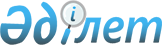 2013-2015 жылдарға арналған аудан бюджеті туралы
					
			Күшін жойған
			
			
		
					Ақтөбе облысы Шалқар аудандық мәслихатының 2012 жылғы 25 желтоқсандағы № 48 шешімі. Ақтөбе облысының Әділет департаментінде 2013 жылғы 9 қаңтарда № 3481 болып тіркелді. Күші жойылды - Ақтөбе облысы Шалқар аудандық мәслихатының 2014 жылғы 26 наурыздағы № 144 шешімімен      Ескерту. Күші жойылды - Ақтөбе облысы Шалқар аудандық мәслихатының 26.03.2014 № 144 шешімімен.      

 

 

      РҚАО ескертпесі.

      Құжаттың мәтінінде түпнұсқаның пунктуациясы мен орфографиясы сақталған.

      Қазақстан Республикасының 2001 жылғы 23 қаңтардағы «Қазақстан Республикасындағы жергілікті мемлекеттік басқару және өзін-өзі басқару туралы» Заңының 6 бабына, Қазақстан Республикасының 2008 жылғы 4 желтоқсандағы Бюджет кодексінің 9 бабына және Ақтөбе облыстық мәслихаттың 2012 жылғы 7 желтоқсандағы «2013-2015 жылдарға арналған облыстық бюджет туралы» шешіміне сәйкес Шалқар аудандық мәслихаты ШЕШІМ ЕТТІ:



      1. Шалқар ауданының 2013-2015 жылдарға арналған бюджеті тиісінше 1, 2 және 3 қосымшаларға сәйкес, оның ішінде 2013 жылға мынадай көлемде бекітілсін:



      1) кірістер                     5 673 928,6 мың теңге,

      оның ішінде:

      салықтық түсімдер               1 610 227,0 мың теңге,

      салықтық емес түсімдер               5411,9 мың теңге,

      негізгі капиталды сатудан

      түсетін түсімдер                   55 248,0 мың теңге,

      трансферттер түсімдері          4 003 041,7 мың теңге;



      2) шығындар                     5 696 238,0 мың теңге;



      3) таза бюджеттік кредиттеу          3193,0 мың теңге;

      оның ішінде:

      бюджеттік кредиттер                  5193,0 мың теңге,

      бюджеттік кредиттерді өтеу           2000,0 мың теңге;



      4) тапшылық                        -25502,4 мың теңге;



      5) бюджет тапшылығын қаржыландыру

      (профицитті пайдалану)              25502,4 мың теңге.

      Ескерту. 1 тармаққа өзгерістер енгізілді - Ақтөбе облысы Шалқар аудандық мәслихатының 22.01.2013 № 57 (01.01.2013 бастап қолданысқа енгізіледі); 25.04.2013 № 72 (01.01.2013 бастап қолданысқа енгізіледі); 11.07.2013 № 89 (01.01.2013 бастап қолданысқа енгізіледі); 02.08.2013 № 95 (01.01.2013 бастап қолданысқа енгізіледі); 08.11.2013 № 109 (01.01.2013 бастап қолданысқа енгізіледі); 05.12.2013 № 116 (01.01.2013 бастап қолданысқа енгізіледі) шешімдерімен.



      2. Аудан бюджетінің кірісіне мыналар толығымен есептелсін:

      салықтық түсімдер бойынша:

      табыс салығы, оның ішінде жеке табыс салығы;

      әлеуметтік салық, оның ішінде әлеуметтік салық;

      меншікке салынатын салықтар, оның ішінде:

      мүлікке салынатын салықтар;

      жер салығы;

      көлік құралдарына салынатын салық;

      бірыңғай жер салығы;

      тауарларға, жұмыстарға және қызметтерге салынатын ішкі салықтар,

      оның ішінде акциздер;

      табиғи және басқа да ресурстарды пайдаланғаны үшін түсетін түсімдер;

      кәсіпкерлік және кәсіби қызметті жүргізгені үшін алынатын алымдар;

      ойын бизнесіне салық;

      заңдық мәнді іс-әрекеттерді жасағаны және (немесе) оған уәкілеттігі бар мемлекеттік органдар немесе лауазымды адамдар құжаттар бергені үшін алынатын міндетті төлемдер, оның ішінде мемлекеттік баж;

      салықтық емес түсімдер бойынша:

      мемлекеттік меншіктен түсетін кірістер, оның ішінде мемлекет меншігіндегі мүлікті жалға беруден түсетін кірістер;

      мемлекеттік бюджеттен қаржыландыратын, сондай-ақ Қазақстан Республикасы Ұлттық банкінің бюджетінен (шығыс сметасынан) ұсталатын және қаржыландырылатын мемлекеттік мекемелер салатын айыппұлдар, өсімпұлдар, санкциялар, өндіріп алулар, оның ішінде мұнай секторы ұйымдарынан түсетін түсімдерді қоспағанда, мемлекеттік бюджеттен қаржыландырылатын, сондай-ақ, Қазақстан Республикасы Ұлттық банкінің бюджетінен (шығыс сметасынан) ұсталатын және қаржыландырылатын мемлекеттік мекемелер салатын айыппұлдар, өсімпұлдар, санкциялар, өндіріп алулар;

      басқа да салықтық емес түсімдер, оның ішінде басқа да салықтық емес түсімдер;

      негізгі капиталды сатудан түсетін түсімдер, оның ішінде:

      жерді және материалдық емес активтерді сату, оның ішінде:

      жерді сату.



      3. Қазақстан Республикасының 2012 жылғы 23 қарашадағы «2013-2015 жылдарға арналған республикалық бюджет туралы» № 54-V Заңының 5 бабына сәйкес жұмыс берушілер еңбекке уақытша жарамсыздығы, жүктілігі мен босануы бойынша, бала туған кезде, жерлеуге есептеген, Мемлекеттік әлеуметтік сақтандыру қорынан төленіп келген жәрдемақы сомаларының аталған қорға аударымдардың есептелген сомасынан асып түсуі нәтижесінде 1998 жылғы 31 желтоқсандағы жағдай бойынша құралған теріс сальдо ай сайын жалақы қорының 4 пайызы шегінде әлеуметтік салық төлеу есебіне жатқызылады.



      4. Қазақстан Республикасының 2012 жылғы 23 қарашадағы «2013-2015 жылдарға арналған республикалық бюджет туралы» № 54-V Заңының 9 бабына сәйкес 2013 жылдың 1 қаңтарынан бастап:



      1) жалақының ең төмеңгі мөлшері - 18660 теңге;



      2) Қазақстан Республикасының заңнамасына сәйкес жәрдемақыларды және өзге де әлеуметтік төлемдерді есептеу үшін, сондай-ақ, айыппұл санкцияларын, салықтар мен басқа да төлемдерді қолдану үшін айлық есептік көрсеткіш - 1731 теңге;



      3) базалық әлеуметтік төлемдердің мөлшерін есептеу үшін ең төменгі күнкөріс деңгейінің шамасы 18660 теңге көлемінде белгіленгені ескерілсін.



      5. Шалқар ауданының 2013 жылға арналған бюджетінде облыстық бюджеттен берілетін субвенцияның көлемі 2657474,0 мың теңге сомасында көзделсін.



      5-1. 2013 жылға арналған аудан бюджетінде облыстық бюджетке бастауыш, негізгі орта және жалпы орта білім беруді жан басына шаққандағы қаржыландыруды сынақтан өткізу функцияларын беруге байланысты 41641,1 мың теңге ағымдағы нысаналы трансферттер көзделсін.

      Ескерту. Шешім 5-1 тармақпен толықтырылды - Ақтөбе облысы Шалқар аудандық мәслихатының 05.12.2013 № 116 (01.01.2013 бастап қолданысқа енгізіледі) шешімімен.



      6. Ауданның 2013 жылға арналған бюджетінде республикалық бюджеттен мынадай көлемде ағымдағы нысаналы трансферттер бөлінгені ескерілсін:

      эпизоотияға қарсы іс-шараларды жүргізуге - 69463,0 мың теңге;

      «Өңірлерді дамыту» бағдарламасы шеңберінде өңірлерді экономикалық дамытуға жәрдемдесу бойынша шараларды іске асыруға - 14511,6 мың теңге;

      мамандарды әлеуметтік қолдау шараларын іске асыру үшін - 3876,0 мың теңге;

      мектепке дейінгі тәрбие ұйымдарында мемлекеттік білім беру тапсырысын жүзеге асыруға - 72237,0 мың теңге;

      Қазақстан Республикасында білім беруді дамытудың 2011-2020 жылдарға арналған мемлекеттік бағдарламасын іске асыру үшін бастауыш, негізгі орта және жалпы орта білім беретін мемлекеттік мекемелердегі физика, химия, биология кабинеттерін оқу-жабдығымен жарақтандыруға - 8194,0 мың теңге;

      үйде оқытылатын мүгедек балаларды жабдықпен, бағдарламалық қамтыммен қамтамасыз етуге - 672,0 мың теңге;

      қорғаншыларға (қамқоршыларға) жетім баланы (жетім балаларды) және ата-анасының қамқорынсыз қалған баланы (балаларды) асырап бағу үшін ай сайын ақша қаражатын төлеуге - 11653,0 мың теңге;

      мектеп мұғалімдеріне және мектепке дейінгі білім беру ұйымдарының тәрбиешілеріне біліктілік санаты үшін қосымша ақы мөлшерін ұлғайтуға – 37148,0 мың теңге;

      үш деңгейлі жүйесі бойынша біліктілікті арттырудан өткен мұғалімдерге еңбекақыны көтеруге - 8293,0 мың теңге;

      алынып тасталды - Ақтөбе облысы Шалқар аудандық мәслихатының 22.01.2013 № 57 (01.01.2013 бастап қолданысқа енгізіледі) шешімімен.

      жергілікті атқарушы органдардың штаттық санын ұлғайтуға - 12653,0 мың теңге;

      бастауыш, негізгі орта және жалпы орта білім беруді жан басына шаққандағы қаржыландыруға көшуді сынақтан өткізуге - 51746,1 мың теңге.

      Аталған сомаларды бөлу аудан әкімдігі қаулысы негізінде айқындалады.

      Ескерту. 6 тармаққа өзгерістер енгізілді - Ақтөбе облысы Шалқар аудандық мәслихатының 22.01.2013 № 57 (01.01.2013 бастап қолданысқа енгізіледі); 25.04.2013 № 72 (01.01.2013 бастап қолданысқа енгізіледі); 11.07.2013 № 89 (01.01.2013 бастап қолданысқа енгізіледі); 08.11.2013 № 109 (01.01.2013 бастап қолданысқа енгізіледі); 05.12.2013 № 116 (01.01.2013 бастап қолданысқа енгізіледі) шешімдерімен.



      7. Ауданның 2013 жылға арналған бюджетінде республикалық бюджеттен:

      мамандарды әлеуметтік қолдау шараларын іске асыру үшін бюджеттік кредиттер беруге - 5193,0 мың теңге;

      кезекте тұрғандарға жалдамалы тұрғын үйін салуға - 44045,0 мың теңге;

      инженерлік-коммуникациялық инфрақұрылымды жобалауға, дамытуға, жайластыруға және сатып алуға - 90741,0 мың теңге;

      алынып тасталды - Ақтөбе облысы Шалқар аудандық мәслихатының 22.01.2013 № 57 (01.01.2013 бастап қолданысқа енгізіледі) шешімімен.;

      Шалқар ауданының Жылтыр ауылындағы сумен жабдықтау объектілерін салуға - 185961,0 мың теңге;

      Шалқар қаласының ахаба желілерін қайта жарақтауға - 74723,0 мың теңге нысаналы даму трансферттер бөлінгені ескерілсін.

      Аталған сомаларды бөлу аудан әкімдігі қаулысы негізінде айқындалады.

      Ескерту. 7 тармаққа өзгерістер енгізілді - Ақтөбе облысы Шалқар аудандық мәслихатының 22.01.2013 № 57 (01.01.2013 бастап қолданысқа енгізіледі); 08.11.2013 № 109 (01.01.2013 бастап қолданысқа енгізіледі) шешімдерімен.



      8. Ауданның 2013 жылға арналған бюджетінде облыстық бюджеттен:

      білім беру объектілерін ұстауға – 130000,0 мың теңге;

      елді мекендерді көркейтуге - 29666,0 мың теңге;

      елді мекендердегі көше жолдарын және аудандық маңызы бар автомобиль жолдарды күрделі және орташа жөндеуге - 157703,0 мың теңге ағымдағы нысаналы трансферттер көзделсін.

      аудан әкімі аппаратына материалдық-техникалық жарақтандыруға – 4600,0 мың теңге;

      Ұлы Отан соғысының ардагерлеріне біржолғы материалдық көмек төлеуге - 302,0 мың теңге;

      елді мекендерді көркейту мен көгалдандыруға - 1065,0 мың теңге;

      ауданның бас жоспарын әзірлеуге – 19015,0 мың теңге;

      білім беру мекемелерінде электрондық оқыту жүйесін енгізуге - 4148,0 мың теңге;

      жұмыспен қамту 2020 Жол картасы аясында ауылдық елді мекендерді дамытуға – 1440,0 мың теңге ағымдағы нысаналы трансферттер көзделсін.

      Аталған сомаларды бөлу аудан әкімдігі қаулысы негізінде айқындалады.

      Ескерту. 8 тармаққа өзгерістер енгізілді - Ақтөбе облысы Шалқар аудандық мәслихатының 22.01.2013 № 57 (01.01.2013 бастап қолданысқа енгізіледі); 25.04.2013 № 72 (01.01.2013 бастап қолданысқа енгізіледі); 02.08.2013 № 95 (01.01.2013 бастап қолданысқа енгізіледі); 08.11.2013 № 109 (01.01.2013 бастап қолданысқа енгізіледі) шешімдерімен.



      9. Ауданның 2013 жылға арналған бюджетінде облыстық бюджеттен мынадай нысаналы даму трансферттері бөлінгені ескерілсін:

      Шалқар ауданының Тұмалыкөл ауылында 60 орындық мектеп құрылысына - 99003,0 мың теңге;

      кезекте тұрғандарға жалдамалы тұрғын үйін салуға - 8000,0 мың теңге;

      Шалқар қаласы әкімдігінің ғимаратын салуға - 128500,0 мың теңге;

      Шалқар ауданының Жылтыр ауылындағы сумен жабдықтау объектілерін салуға - 16966,0 мың теңге;

      Шалқар қаласының ахаба желілерін қайта жарақтауға - 8302,0 мың теңге;

      мемлекеттік коммуналдық тұрғын үйлерін салу үшін жобалық-сметалық құжаттарын жасақтауға – 2860,0 мың теңге;

      Шалқар қаласы кәріз сорғы станцияларының электрмен қамту желілерінің құрылысына – 23479,0 мың теңге;

      Шалқар қаласындағы 280 орындық бала бақшаның құрылысына жобалық-сметалық құжаттар дайындауға – 14000,0 мың теңге;

      инженерлік-коммуникациялық инфрақұрылымды дамыту үшін жобалық-сметалық құжаттар дайындауға – 2860,0 мың теңге;

      Шалқар қаласының сумен жабдықтау желілерін қайта жарақтауға жобалық-сметалық құжаттар дайындауға – 4500,0 мың теңге;

      Шалқар ауданының Біршоғыр ауылындағы сумен жабдықтау желісін қайта жарақтауға жобалық-сметалық құжаттар дайындауға – 2850,0 мың теңге.

      Аталған сомаларды бөлу аудан әкімдігі қаулысы негізінде айқындалады.

      Ескерту. 9 тармаққа өзгерістер енгізілді - Ақтөбе облысы Шалқар аудандық мәслихатының 22.01.2013 № 57 (01.01.2013 бастап қолданысқа енгізіледі); 25.04.2013 № 72 (01.01.2013 бастап қолданысқа енгізіледі); 02.08.2013 № 95 (01.01.2013 бастап қолданысқа енгізіледі); 08.11.2013 № 109 (01.01.2013 бастап қолданысқа енгізіледі) шешімдерімен.



      10. Ауданның жергілікті атқарушы органының 2013 жылға арналған резерві 700,0 мың теңге сомасында бекітілсін.



      11. Ауданның 2013 жылға арналған бюджетін атқару процесінде секвестрлеуге жатпайтын жергілікті бюджеттік бағдарламалардың тізбесі 4 қосымшаға сәйкес белгіленсін.



      12. Шалқар қаласы және селолық округ әкімдері аппараттарының 2013 жылға арналған бюджеттік бағдарламалары бойынша қаржыландыру көлемі 5 қосымшаға сәйкес айқындалсын.



      13. Осы шешім 2013 жылдың 1 қаңтарынан бастап қолданысқа енгізіледі.      Аудандық мәслихаттың              Аудандық мәслихаттың

        сессия төрағасы                        хатшысы        Ә. Әбдіғапарова                     С. Тулемисов

Аудандық мәслихаттың

2012 жылғы 25 желтоқсандағы

№ 48 шешіміне № 1 қосымша Шалқар ауданының 2013 жылға арналған бюджеті      Ескерту. 1 қосымша жаңа редакцияда - Ақтөбе облысы Шалқар аудандық мәслихатының 05.12.2013 № 116 (01.01.2013 бастап қолданысқа енгізіледі) шешімімен.

Аудандық мәслихаттың

2012 жылғы 25 желтоқсандағы

№ 48 шешіміне № 2 қосымша Шалқар ауданының 2014 жылға арналған бюджеті

Аудандық мәслихаттың

2012 жылғы 25 желтоқсандағы

№ 48 шешіміне № 3 қосымша Шалқар ауданының 2015 жылға арналған бюджеті

Аудандық мәслихаттың

2012 жылғы 25 желтоқсандағы

№ 48 шешіміне № 4 қосымша Шалқар ауданының 2013 жылға арналған

бюджетінің атқарылу процесінде секвестрлеуге жатпайтын

бюджеттік бағдарламалар тізбесі

Аудандық мәслихаттың

2012 жылғы 25 желтоқсандағы

№ 48 шешіміне № 5 қосымша Шалқар ауданы бойынша қала, селолық округ әкімдері

аппараттарының 2013 жылға арналған бюджеттік

бағдарламалары бойынша қаржыландыру көлемі      Ескерту. 5 қосымша жаңа редакцияда - Ақтөбе облысы Шалқар аудандық мәслихатының 05.12.2013 № 116 (01.01.2013 бастап қолданысқа енгізіледі) шешімімен.кестенің жалғасы
					© 2012. Қазақстан Республикасы Әділет министрлігінің «Қазақстан Республикасының Заңнама және құқықтық ақпарат институты» ШЖҚ РМК
				СанатыСанатыСанатыСанатыСомасы,

мың теңгеСыныбыСыныбыСыныбыСомасы,

мың теңгеІшкі сыныбыІшкі сыныбыСомасы,

мың теңгеАтауыСомасы,

мың теңгеКІРІСТЕР5673928,61Салықтық түсімдер1610227,001Табыс салығы380205,02Жеке табыс салығы380205,003Әлеуметтік салық320000,01Әлеуметтік салық320000,004Меншікке салынатын салықтар870439,01Мүлікке салынатын салықтар813600,03Жер салығы7334,04Көлік құралдарына салынатын салық47335,05Бірыңғай жер салығы2170,005Тауарларға, жұмыстарға және қызметтерге салынатын ішкі салықтар35467,02Акциздер2700,03Табиғи және басқа да ресурстарды пайдаланғаны үшін түсетін түсімдер27250,04Кәсіпкерлік және кәсіби қызметті жүргізгені үшін алынатын алымдар5195,05Ойын бизнесіне салық322,008Заңдық мәнді іс-әрекеттерді жасағаны және (немесе) оған уәкілеттігі бар мемлекеттік органдар немесе лауазымды адамдар құжаттар бергені үшін алынатын міндетті төлемдер4116,01Мемлекеттік баж4116,02Салықтық емес түсімдер5411,901Мемлекеттік меншіктен түсетін кірістер1311,95Мемлекет меншігіндегі мүлікті жалға беруден түсетін кірістер1310,07Мемлекеттік бюджеттен берілген кредиттер бойынша сыйақылар1,906Басқа да салықтық емес түсімдер4100,01Басқа да салықтық емес түсімдер4100,03Негізгі капиталды сатудан түсетін түсімдер55248,003Жерді және материалдық емес активтерді сату55248,01Жерді сату55248,04Трансферттердің түсімдері4003041,702Мемлекеттік басқарудың жоғарғы тұрған органдарынан түсетін трансферттер4003041,72Облыстық бюджеттен түсетін трансферттер4003041,7Функционалдық топФункционалдық топФункционалдық топФункционалдық топФункционалдық топсомасы

(мың теңге)Кіші функцияКіші функцияКіші функцияКіші функциясомасы

(мың теңге)Бюджеттік бағдарламалардың әкімшісіБюджеттік бағдарламалардың әкімшісіБюджеттік бағдарламалардың әкімшісісомасы

(мың теңге)БағдарламаБағдарламасомасы

(мың теңге)II. ШығындарII. ШығындарII. ШығындарII. ШығындарII. Шығындар5696238,001Жалпы сипаттағы мемлекеттік қызметтер Жалпы сипаттағы мемлекеттік қызметтер Жалпы сипаттағы мемлекеттік қызметтер Жалпы сипаттағы мемлекеттік қызметтер 283638,11Мемлекеттік басқарудың жалпы функцияларын орындайтын өкілді, атқарушы және басқа органдарМемлекеттік басқарудың жалпы функцияларын орындайтын өкілді, атқарушы және басқа органдарМемлекеттік басқарудың жалпы функцияларын орындайтын өкілді, атқарушы және басқа органдар250242,1112Аудан (облыстық маңызы бар қала) мәслихатының аппаратыАудан (облыстық маңызы бар қала) мәслихатының аппараты16397,0001Аудан (облыстық маңызы бар қала) мәслихатының қызметін қамтамасыз ету жөніндегі қызметтер16397,0122Аудан (облыстық маңызы бар қала) әкімінің аппаратыАудан (облыстық маңызы бар қала) әкімінің аппараты65796,0001Аудан (облыстық маңызы бар қала) әкімінің қызметін қамтамасыз ету жөніндегі қызметтер58489,0003Мемлекеттік органның күрделі шығыстары7307,0123Қаладағы аудан, аудандық маңызы бар қала, кент, ауыл, ауылдық округ әкімінің аппаратыҚаладағы аудан, аудандық маңызы бар қала, кент, ауыл, ауылдық округ әкімінің аппараты168049,1001Қаладағы аудан, аудандық маңызы бар қала, кент, ауыл, ауылдық округ әкімінің қызметін қамтамасыз ету жөніндегі қызметтер161718,6022Мемлекеттік органның күрделі шығыстары6330,52Қаржылық қызметҚаржылық қызметҚаржылық қызмет16012,0452Ауданның (облыстық маңызы бар қаланың) қаржы бөліміАуданның (облыстық маңызы бар қаланың) қаржы бөлімі16012,0001Ауданның (облыстық маңызы бар қаланың) бюджетін орындау және ауданның (облыстық маңызы бар қаланың) коммуналдық меншігін басқару саласындағы мемлекеттік саясатты іске асыру жөніндегі қызметтер15677,0003Салық салу мақсатында мүлікті бағалауды жүргізу185,0018Мемлекеттік органның күрделі шығыстары150,05Жоспарлау және статистикалық қызметЖоспарлау және статистикалық қызметЖоспарлау және статистикалық қызмет17384,0453Ауданның (облыстық маңызы бар қаланың) экономика және бюджеттік жоспарлау бөліміАуданның (облыстық маңызы бар қаланың) экономика және бюджеттік жоспарлау бөлімі17384,0001Экономикалық саясатты, мемлекеттік жоспарлау жүйесін қалыптастыру және дамыту және ауданды (облыстық маңызы бар қаланы) басқару саласындағы мемлекеттік саясатты іске асыру жөніндегі қызметтер16846,0004Мемлекеттік органның күрделі шығыстары538,002ҚорғанысҚорғанысҚорғанысҚорғаныс3985,31Әскери мұқтаждарӘскери мұқтаждарӘскери мұқтаждар2722,3122Аудан (облыстық маңызы бар қала) әкімінің аппаратыАудан (облыстық маңызы бар қала) әкімінің аппараты2722,3005Жалпыға бірдей әскери міндетті атқару шеңберіндегі іс-шаралар2722,32Төтенше жағдайлар жөніндегі жұмыстарды ұйымдастыруТөтенше жағдайлар жөніндегі жұмыстарды ұйымдастыруТөтенше жағдайлар жөніндегі жұмыстарды ұйымдастыру1263,0122Аудан (облыстық маңызы бар қала) әкімінің аппаратыАудан (облыстық маңызы бар қала) әкімінің аппараты1263,0006Аудан (облыстық маңызы бар қала) ауқымындағы төтенше жағдайлардың алдын алу және оларды жою615,0007Аудандық (қалалық) ауқымдағы дала өрттерінің, сондай-ақ, мемлекеттік өртке қарсы қызмет органдары құрылмаған елді мекендерде өрттердің алдын алу және оларды сөндіру жөніндегі іс-шаралар648,004Білім беруБілім беруБілім беруБілім беру3953406,01Мектепке дейінгі тәрбие және оқытуМектепке дейінгі тәрбие және оқытуМектепке дейінгі тәрбие және оқыту548072,0464Ауданның (облыстық маңызы бар қаланың) білім бөліміАуданның (облыстық маңызы бар қаланың) білім бөлімі548072,0009Мектепке дейінгі тәрбие ұйымдарының қызметін қамтамасыз ету24315,0040Мектепке дейінгі білім беру ұйымдарында мемлекеттік білім беру тапсырысын іске асыруға523757,02Бастауыш, негізгі орта және жалпы орта білім беруБастауыш, негізгі орта және жалпы орта білім беруБастауыш, негізгі орта және жалпы орта білім беру3198338,3464Ауданның (облыстық маңызы бар қаланың) білім бөліміАуданның (облыстық маңызы бар қаланың) білім бөлімі3198338,3003Жалпы білім беру2960000,4006Балаларға қосымша білім беру238337,99Білім беру саласындағы өзге де қызметтерБілім беру саласындағы өзге де қызметтерБілім беру саласындағы өзге де қызметтер206995,7464Ауданның (облыстық маңызы бар қаланың) білім бөліміАуданның (облыстық маңызы бар қаланың) білім бөлімі93992,7001Жергілікті деңгейде білім беру саласындағы мемлекеттік саясатты іске асыру жөніндегі қызметтер38075,6005Ауданның (облыстық маңызы бар қаланың) мемлекеттік білім беру мекемелері үшін оқулықтар мен оқу-әдістемелік кешендерді сатып алу және жеткізу9617,0007Аудандық (қалалық) ауқымдағы мектеп олимпиадаларын және мектептен тыс іс-шараларды өткізу530,0015Жетім баланы (жетім балаларды) және ата-аналарының қамқорынсыз қалған баланы (балаларды) күтіп-ұстауға асыраушыларына ай сайыңғы ақшалай қаражат төлемдері11653,0020Үйде оқытылатын мүгедек балаларды жабдықпен, бағдарламалық қамтыммен қамтамасыз ету672,0067Ведомстволық бағыныстағы мемлекеттік мекемелерінің және ұйымдарының күрделі шығыстары33445,1466Ауданның (облыстық маңызы бар қаланың) сәулет, қала құрылысы және құрылыс бөліміАуданның (облыстық маңызы бар қаланың) сәулет, қала құрылысы және құрылыс бөлімі113003,0037Білім беру объектілерін салу және реконструкциялау113003,005Денсаулық сақтауДенсаулық сақтауДенсаулық сақтауДенсаулық сақтау44,09Денсаулық сақтау саласындағы өзге де қызметтерДенсаулық сақтау саласындағы өзге де қызметтерДенсаулық сақтау саласындағы өзге де қызметтер44,0123Қаладағы аудан, аудандық маңызы бар қала, кент, ауыл, ауылдық округ әкімінің аппаратыҚаладағы аудан, аудандық маңызы бар қала, кент, ауыл, ауылдық округ әкімінің аппараты44,0002Ерекше жағдайларда сырқаты ауыр адамдарды дәрігерлік көмек көрсететін ең жақын денсаулық сақтау ұйымына жеткізуді ұйымдастыру44,006Әлеуметтік көмек және әлеуметтік қамсыздандыруӘлеуметтік көмек және әлеуметтік қамсыздандыруӘлеуметтік көмек және әлеуметтік қамсыздандыруӘлеуметтік көмек және әлеуметтік қамсыздандыру213207,02Әлеуметтік көмекӘлеуметтік көмекӘлеуметтік көмек189047,0451Ауданның (облыстық маңызы бар қаланың) жұмыспен қамту және әлеуметтік бағдарламалар бөліміАуданның (облыстық маңызы бар қаланың) жұмыспен қамту және әлеуметтік бағдарламалар бөлімі189047,0002Еңбекпен қамту бағдарламасы63394,0004Ауылдық жерлерде тұратын денсаулық сақтау, білім беру, әлеуметтік қамтамасыз ету, мәдениет, спорт және ветеринар мамандарына отын сатып алуға Қазақстан Республикасының заңнамасына сәйкес әлеуметтік көмек көрсету8044,0005Мемлекеттік атаулы әлеуметтік көмек814,0006Тұрғын үй көмегі4600,0007Жергілікті өкілетті органдардың шешімі бойынша мұқтаж азаматтардың жекелеген топтарына әлеуметтік көмек59227,0010Үйден тәрбиеленіп оқытылатын мүгедек балаларды материалдық қамтамасыз ету275,0014Мұқтаж азаматтарға үйде әлеуметтік көмек көрсету29690,001618 жасқа дейінгі балаларға мемлекеттік жәрдемақылар17464,0017Мүгедектерді оңалту жеке бағдарламасына сәйкес, мұқтаж мүгедектерді міндетті гигиеналық құралдармен және ымдау тілі мамандарының қызмет көрсетуін, жеке көмекшілермен қамтамасыз ету3851,0023Жұмыспен қамту орталықтарының қызметін қамтамасыз ету1688,09Әлеуметтік көмек және әлеуметтік қамтамасыз ету салаларындағы өзге де қызметтерӘлеуметтік көмек және әлеуметтік қамтамасыз ету салаларындағы өзге де қызметтерӘлеуметтік көмек және әлеуметтік қамтамасыз ету салаларындағы өзге де қызметтер24160,0451Ауданның (облыстық маңызы бар қаланың) жұмыспен қамту және әлеуметтік бағдарламалар бөліміАуданның (облыстық маңызы бар қаланың) жұмыспен қамту және әлеуметтік бағдарламалар бөлімі24160,0001Жергілікті деңгейде халық үшін әлеуметтік бағдарламаларды жұмыспен қамтуды қамтамасыз етуді іске асыру саласындағы мемлекеттік саясатты іске асыру жөніндегі қызметтер23577,0011Жәрдемақыларды және басқа да әлеуметтік төлемдерді есептеу, төлеу мен жеткізу бойынша қызметтерге ақы төлеу478,0021Мемлекеттік органның күрделі шығыстары105,007Тұрғын үй-коммуналдық шаруашылықТұрғын үй-коммуналдық шаруашылықТұрғын үй-коммуналдық шаруашылықТұрғын үй-коммуналдық шаруашылық705368,61Тұрғын үй шаруашылығыТұрғын үй шаруашылығыТұрғын үй шаруашылығы152316,0123Қаладағы аудан, аудандық маңызы бар қала, кент, ауыл, ауылдық округ әкімінің аппаратыҚаладағы аудан, аудандық маңызы бар қала, кент, ауыл, ауылдық округ әкімінің аппараты900,0007Аудандық маңызы бар қаланың, кенттің, ауылдың (селоның), ауылдық (селолық) округтің мемлекеттік тұрғын үй қорының сақталуын ұйымдастыру900,0455Ауданның (облыстық маңызы бар қаланың) мәдениет және тілдерді дамыту бөліміАуданның (облыстық маңызы бар қаланың) мәдениет және тілдерді дамыту бөлімі1440,0024Жұмыспен қамту 2020 жол картасы бойынша қалаларды және ауылдық елді мекендерді дамыту шеңберінде объектілерді жөндеу1440,0458Ауданның (облыстық маңызы бар қаланың) тұрғын үй-коммуналдық шаруашылығы, жолаушылар көлігі және автомобиль жолдары бөліміАуданның (облыстық маңызы бар қаланың) тұрғын үй-коммуналдық шаруашылығы, жолаушылар көлігі және автомобиль жолдары бөлімі1078,0003Мемлекеттік тұрғын үй қорының сақталуын ұйымдастыру1078,0464Ауданның (облыстық маңызы бар қаланың) білім бөліміАуданның (облыстық маңызы бар қаланың) білім бөлімі392,0026Жұмыспен қамту 2020 жол картасы бойынша қалаларды және ауылдық елді мекендерді дамыту шеңберінде объектілерді жөндеу392,0466Ауданның (облыстық маңызы бар қаланың) сәулет, қала құрылысы және құрылыс бөліміАуданның (облыстық маңызы бар қаланың) сәулет, қала құрылысы және құрылыс бөлімі148506,0003Мемлекеттік коммуналдық тұрғын үй қорының тұрғын үйін жобалау, салу және (немесе) сатып алу54905,0004Инженерлік-коммуникациялық инфрақұрылымды жобалау, дамыту, жайластыру және (немесе) сатып алу93601,02Коммуналдық шаруашылықКоммуналдық шаруашылықКоммуналдық шаруашылық453807,0458Ауданның (облыстық маңызы бар қаланың) тұрғын үй-коммуналдық шаруашылығы, жолаушылар көлігі және автомобиль жолдары бөліміАуданның (облыстық маңызы бар қаланың) тұрғын үй-коммуналдық шаруашылығы, жолаушылар көлігі және автомобиль жолдары бөлімі115030,0012Сумен жабдықтау және су бөлу жүйесінің қызмет етуі944,0026Ауданның (облыстық маңызы бар қаланың) коммуналдық меншігіндегі жылу жүйелерін қолдануды ұйымдастыру6956,0027Ауданның (облыстық маңызы бар қаланың) коммуналдық меншігіндегі газ жүйелерін қолдануды ұйымдастыру626,0028Коммуналдық шаруашылығын дамыту23479,0029Сумен жабдықтау және су бұру жүйелерін дамыту83025,0466Ауданның (облыстық маңызы бар қаланың) сәулет, қала құрылысы және құрылыс бөліміАуданның (облыстық маңызы бар қаланың) сәулет, қала құрылысы және құрылыс бөлімі338777,0005Коммуналдық шаруашылығын дамыту128500,0006Сумен жабдықтау және су бұру жүйесін дамыту207427,0058Елді мекендердегі сумен жабдықтау және су бұру жүйелерін дамыту2850,03Елді-мекендерді көркейтуЕлді-мекендерді көркейтуЕлді-мекендерді көркейту99245,6123Қаладағы аудан, аудандық маңызы бар қала, кент, ауыл, ауылдық округ әкімінің аппаратыҚаладағы аудан, аудандық маңызы бар қала, кент, ауыл, ауылдық округ әкімінің аппараты50326,6008Елді мекендерде көшелерді жарықтандыру12581,3009Елді мекендердің санитариясын қамтамасыз ету25564,5011Елді мекендерді абаттандыру мен көгалдандыру12180,8458Ауданның (облыстық маңызы бар қаланың) тұрғын үй-коммуналдық шаруашылығы, жолаушылар көлігі және автомобиль жолдары бөліміАуданның (облыстық маңызы бар қаланың) тұрғын үй-коммуналдық шаруашылығы, жолаушылар көлігі және автомобиль жолдары бөлімі48919,0015Елді мекендердегі көшелерді жарықтандыру6737,0016Елді мекендердің санитариясын қамтамасыз ету11451,0018Елді мекендерді абаттандыру және көгалдандыру30731,008Мәдениет, спорт, туризм және ақпараттық кеңістікМәдениет, спорт, туризм және ақпараттық кеңістікМәдениет, спорт, туризм және ақпараттық кеңістікМәдениет, спорт, туризм және ақпараттық кеңістік160532,01Мәдениет саласындағы қызметМәдениет саласындағы қызметМәдениет саласындағы қызмет71570,0455Ауданның (облыстық маңызы бар қаланың) мәдениет және тілдерді дамыту бөліміАуданның (облыстық маңызы бар қаланың) мәдениет және тілдерді дамыту бөлімі71570,0003Мәдени-демалыс жұмысын қолдау71570,02СпортСпортСпорт1595,0465Ауданның (облыстық маңызы бар қаланың) Дене шынықтыру және спорт бөліміАуданның (облыстық маңызы бар қаланың) Дене шынықтыру және спорт бөлімі1595,0006Аудандық (облыстық маңызы бар қалалық) деңгейде спорттық жарыстар өткізу592,0007Әртүрлі спорт түрлері бойынша аудан (облыстық маңызы бар қала) құрама командаларының мүшелерін дайындау және олардың облыстық спорт жарыстарына қатысуы1003,03Ақпараттық кеңістікАқпараттық кеңістікАқпараттық кеңістік63321,0455Ауданның (облыстық маңызы бар қаланың) мәдениет және тілдерді дамыту бөліміАуданның (облыстық маңызы бар қаланың) мәдениет және тілдерді дамыту бөлімі55821,0006Аудандық (қалалық) кітапханалардың жұмыс істеуі55021,0007Мемлекеттік тілді және Қазақстан халықтарының басқа да тілдерін дамыту800,0456Ауданның (облыстық маңызы бар қаланың) ішкі саясат бөліміАуданның (облыстық маңызы бар қаланың) ішкі саясат бөлімі7500,0002Газеттер мен журналдар арқылы мемлекеттік ақпараттық саясат жүргізу жөніндегі қызметтер5500,0005Телерадио хабарларын тарату арқылы мемлекеттік ақпараттық саясатты жүргізу жөніндегі қызметтер2000,09Мәдениет, спорт, туризм және ақпараттық кеңістікті ұйымдастыру жөніндегі өзге де қызметтерМәдениет, спорт, туризм және ақпараттық кеңістікті ұйымдастыру жөніндегі өзге де қызметтерМәдениет, спорт, туризм және ақпараттық кеңістікті ұйымдастыру жөніндегі өзге де қызметтер24046,0455Ауданның (облыстық маңызы бар қаланың) мәдениет және тілдерді дамыту бөліміАуданның (облыстық маңызы бар қаланың) мәдениет және тілдерді дамыту бөлімі9784,0001Жергілікті деңгейде тілдерді және мәдениетті дамыту саласындағы мемлекеттік саясатты іске асыру жөніндегі қызметтер9484,0032Ведомстволық бағыныстағы мемлекеттік мекемелерінің және ұйымдарының күрделі шығыстары300,0456Ауданның (облыстық маңызы бар қаланың) ішкі саясат бөліміАуданның (облыстық маңызы бар қаланың) ішкі саясат бөлімі12428,0001Жергілікті деңгейде ақпарат, мемлекеттілікті нығайту және азаматтардың әлеуметтік сенімділігін қалыптастыру саласында мемлекеттік саясатты іске асыру жөніндегі қызметтер8271,0003Жастар саясаты саласында іс-шараларды іске асыру3761,0006Мемлекеттік органның күрделі шығыстары140,0032Ведомстволық бағыныстағы мемлекеттік мекемелерінің және ұйымдарының күрделі шығыстары256,0465Ауданның (облыстық маңызы бар қаланың) Дене шынықтыру және спорт бөліміАуданның (облыстық маңызы бар қаланың) Дене шынықтыру және спорт бөлімі1834,0001Жергілікті деңгейде дене шынықтыру және спорт саласындағы мемлекеттік саясатты іске асыру жөніндегі қызметтер1667,0004Мемлекеттік органның күрделі шығыстары167,010Ауыл, су, орман, балық шаруашылығы, ерекше қорғалатын табиғи аумақтар, қоршаған ортаны және жануарлар дүниесін қорғау, жер қатынастарыАуыл, су, орман, балық шаруашылығы, ерекше қорғалатын табиғи аумақтар, қоршаған ортаны және жануарлар дүниесін қорғау, жер қатынастарыАуыл, су, орман, балық шаруашылығы, ерекше қорғалатын табиғи аумақтар, қоршаған ортаны және жануарлар дүниесін қорғау, жер қатынастарыАуыл, су, орман, балық шаруашылығы, ерекше қорғалатын табиғи аумақтар, қоршаған ортаны және жануарлар дүниесін қорғау, жер қатынастары101910,41Ауыл шаруашылығыАуыл шаруашылығыАуыл шаруашылығы22006,0453Ауданның (облыстық маңызы бар қаланың) экономика және бюджеттік жоспарлау бөліміАуданның (облыстық маңызы бар қаланың) экономика және бюджеттік жоспарлау бөлімі3893,0099Мамандардың әлеуметтік көмек көрсетуі жөніндегі шараларды іске асыру3893,0474Ауданның (облыстық маңызы бар қаланың) ауыл шаруашылығы және ветеринария бөліміАуданның (облыстық маңызы бар қаланың) ауыл шаруашылығы және ветеринария бөлімі18113,0001Жергілікті деңгейде ауыл шаруашылығы және ветеринария саласындағы мемлекеттік саясатты іске асыру жөніндегі қызметтер 14652,0003Мемлекеттік органның күрделі шығыстары401,0005Мал көмінділерінің (биотермиялық шұңқырлардың) жұмыс істеуін қамтамасыз ету588,0006Ауру жануарларды санитарлық союды ұйымдастыру214,0007Қаңғыбас иттер мен мысықтарды аулауды және жоюды ұйымдастыру1740,0012Ауыл шаруашылығы жануарларын бірдейлендіру жөніндегі іс-шараларды жүргізу518,06Жер қатынастарыЖер қатынастарыЖер қатынастары10441,4463Ауданның (облыстық маңызы бар қаланың) жер қатынастары бөліміАуданның (облыстық маңызы бар қаланың) жер қатынастары бөлімі10441,4001Аудан (облыстық маңызы бар қала) аумағында жер қатынастарын реттеу саласындағы мемлекеттік саясатты іске асыру жөніндегі қызметтер10195,0007Мемлекеттік органның күрделі шығыстары246,49Ауыл, су, орман, балық шаруашылығы және қоршаған ортаны қорғау және жер қатынастары саласындағы басқа да қызметтерАуыл, су, орман, балық шаруашылығы және қоршаған ортаны қорғау және жер қатынастары саласындағы басқа да қызметтерАуыл, су, орман, балық шаруашылығы және қоршаған ортаны қорғау және жер қатынастары саласындағы басқа да қызметтер69463,0474Ауданның (облыстық маңызы бар қаланың) ауыл шаруашылығы және ветеринария бөліміАуданның (облыстық маңызы бар қаланың) ауыл шаруашылығы және ветеринария бөлімі69463,0013Эпизоотияға қарсы іс-шаралар жүргізу69463,011Өнеркәсіп, сәулет, қала құрылысы және құрылыс қызметіӨнеркәсіп, сәулет, қала құрылысы және құрылыс қызметіӨнеркәсіп, сәулет, қала құрылысы және құрылыс қызметіӨнеркәсіп, сәулет, қала құрылысы және құрылыс қызметі39483,02Сәулет, қала құрылысы және құрылыс қызметіСәулет, қала құрылысы және құрылыс қызметіСәулет, қала құрылысы және құрылыс қызметі39483,0466Ауданның (облыстық маңызы бар қаланың) сәулет, қала құрылысы және құрылыс бөліміАуданның (облыстық маңызы бар қаланың) сәулет, қала құрылысы және құрылыс бөлімі39483,0001Құрылыс, облыс қалаларының, аудандарының және елді мекендерінің сәулеттік бейнесін жақсарту саласындағы мемлекеттік саясатты іске асыру және ауданның (облыстық маңызы бар қаланың) аумағын оңтайла және тиімді қала құрылыстық игеруді қамтамасыз ету жөніндегі қызметтер15271,0013Аудан аумағында қала құрылысын дамытудың кешенді схемаларын, аудандық (облыстық) маңызы бар қалалардың, кенттердің және өзге де ауылдық елді мекендердің бас жоспарларын әзірлеу24072,0015Мемлекеттік органның күрделі шығыстары140,012Көлік және коммуникацияКөлік және коммуникацияКөлік және коммуникацияКөлік және коммуникация162822,01Автомобиль көлігіАвтомобиль көлігіАвтомобиль көлігі162822,0123Қаладағы аудан, аудандық маңызы бар қала, кент, ауыл, ауылдық округ әкімінің аппаратыҚаладағы аудан, аудандық маңызы бар қала, кент, ауыл, ауылдық округ әкімінің аппараты654,0013Аудандық маңызы бар қалаларда, кенттерде, ауылдарда (селоларда), ауылдық (селолық) округтерде автомобиль жолдарының жұмыс істеуін қамтамасыз ету654,0458Ауданның (облыстық маңызы бар қаланың) тұрғын үй-коммуналдық шаруашылығы, жолаушылар көлігі және автомобиль жолдары бөліміАуданның (облыстық маңызы бар қаланың) тұрғын үй-коммуналдық шаруашылығы, жолаушылар көлігі және автомобиль жолдары бөлімі162168,0023Автомобиль жолдарының жұмыс істеуін қамтамасыз ету4465,0045Аудандық маңызы бар автомобиль жолдарын және елді-мекендердің көшелерін күрделі және орташа жөндеу157703,013БасқаларБасқаларБасқаларБасқалар26243,63Кәсіпкерлік қызметті қолдау және бәсекелестікті қорғауКәсіпкерлік қызметті қолдау және бәсекелестікті қорғауКәсіпкерлік қызметті қолдау және бәсекелестікті қорғау2658,0469Ауданның (облыстық маңызы бар қаланың) кәсіпкерлік бөліміАуданның (облыстық маңызы бар қаланың) кәсіпкерлік бөлімі2658,0001Жергілікті деңгейде кәсіпкерлік пен өнеркәсіпті дамыту саласындағы мемлекеттік саясатты іске асыру жөніндегі қызметтер1191,0003Кәсіпкерлік қызметті қолдау1300,0004Мемлекеттік органның күрделі шығыстары167,09БасқаларБасқаларБасқалар23585,6123Қаладағы аудан, аудандық маңызы бар қала, кент, ауыл, ауылдық округ әкімінің аппаратыҚаладағы аудан, аудандық маңызы бар қала, кент, ауыл, ауылдық округ әкімінің аппараты14912,6040"Өңірлерді дамыту" Бағдарламасы шеңберінде өңірлерді экономикалық дамытуға жәрдемдесу бойынша шараларды іске асыру14912,6458Ауданның (облыстық маңызы бар қаланың) тұрғын үй-коммуналдық шаруашылығы, жолаушылар көлігі және автомобиль жолдары бөліміАуданның (облыстық маңызы бар қаланың) тұрғын үй-коммуналдық шаруашылығы, жолаушылар көлігі және автомобиль жолдары бөлімі8673,0001Жергілікті деңгейде тұрғын үй-коммуналдық шаруашылығы, жолаушылар көлігі және автомобиль жолдары саласындағы мемлекеттік саясатты іске асыру жөніндегі қызметтер8373,0013Мемлекеттік органның күрделі шығыстары300,014Борышқа қызмет көрсетуБорышқа қызмет көрсетуБорышқа қызмет көрсетуБорышқа қызмет көрсету1,91Борышқа қызмет көрсетуБорышқа қызмет көрсетуБорышқа қызмет көрсету1,9452Ауданның (облыстық маңызы бар қаланың) қаржы бөліміАуданның (облыстық маңызы бар қаланың) қаржы бөлімі1,9013Жергілікті атқарушы органдардың облыстық бюджеттен қарыздар бойынша сыйақылар мен өзге де төлемдерді төлеу бойынша борышына қызмет көрсету1,915ТрансферттерТрансферттерТрансферттерТрансферттер45596,11ТрансферттерТрансферттерТрансферттер45596,1452Ауданның (облыстық маңызы бар қаланың) қаржы бөліміАуданның (облыстық маңызы бар қаланың) қаржы бөлімі45596,1006Нысаналы пайдаланылмаған (толық пайдаланылмаған) трансферттерді қайтару3321,3016Нысаналы мақсатқа сай пайдаланылмаған нысаналы трансферттерді қайтару633,7024Мемлекеттік органдардың функцияларын мемлекеттік басқарудың төмен тұрған деңгейлерінен жоғарғы деңгейлерге беруге байланысты жоғары тұрған бюджеттерге берілетін ағымдағы нысаналы трансферттер41641,1III. Таза бюджеттік кредиттерIII. Таза бюджеттік кредиттерIII. Таза бюджеттік кредиттерIII. Таза бюджеттік кредиттерIII. Таза бюджеттік кредиттер3193,0Бюджеттік кредиттерБюджеттік кредиттерБюджеттік кредиттерБюджеттік кредиттерБюджеттік кредиттер5193,010Ауыл, су, орман, балық шаруашылығы, ерекше қорғалатын табиғи аумақтар, қоршаған ортаны және жануарлар дүниесін қорғау, жер қатынастарыАуыл, су, орман, балық шаруашылығы, ерекше қорғалатын табиғи аумақтар, қоршаған ортаны және жануарлар дүниесін қорғау, жер қатынастарыАуыл, су, орман, балық шаруашылығы, ерекше қорғалатын табиғи аумақтар, қоршаған ортаны және жануарлар дүниесін қорғау, жер қатынастарыАуыл, су, орман, балық шаруашылығы, ерекше қорғалатын табиғи аумақтар, қоршаған ортаны және жануарлар дүниесін қорғау, жер қатынастары5193,01Ауыл шаруашылығыАуыл шаруашылығыАуыл шаруашылығы5193,0453Ауданның (облыстық маңызы бар қаланың) экономика және бюджеттік жоспарлау бөліміАуданның (облыстық маңызы бар қаланың) экономика және бюджеттік жоспарлау бөлімі5193,0006Мамандарды әлеуметтік қолдау шараларын іске асыруға берілетін бюджеттік кредиттер5193,0санатысанатысанатысанатысанатысомасысыныбысыныбысыныбысыныбысомасыішкі сыныбыішкі сыныбыішкі сыныбысомасыАтауысомасы5Бюджеттік кредиттерді өтеуБюджеттік кредиттерді өтеуБюджеттік кредиттерді өтеуБюджеттік кредиттерді өтеу2000,001Бюджеттік кредиттерді өтеуБюджеттік кредиттерді өтеуБюджеттік кредиттерді өтеу2000,01Мемлекеттік бюджеттен берілген бюджеттік кредиттерді өтеу2000,0V. Бюджет тапшылығы (профицит)V. Бюджет тапшылығы (профицит)V. Бюджет тапшылығы (профицит)V. Бюджет тапшылығы (профицит)V. Бюджет тапшылығы (профицит)-25502,4VI. Бюджет тапшылығын қаржыландыру (профицитті пайдалану)VI. Бюджет тапшылығын қаржыландыру (профицитті пайдалану)VI. Бюджет тапшылығын қаржыландыру (профицитті пайдалану)VI. Бюджет тапшылығын қаржыландыру (профицитті пайдалану)VI. Бюджет тапшылығын қаржыландыру (профицитті пайдалану)25502,4санатысанатысанатысанатысанатысомасысыныбысыныбысыныбысыныбысомасыішкі сыныбыішкі сыныбыішкі сыныбысомасыАтауысомасы7Қарыздар түсіміҚарыздар түсіміҚарыздар түсіміҚарыздар түсімі5193,001Мемлекеттік ішкі қарыздарМемлекеттік ішкі қарыздарМемлекеттік ішкі қарыздар5193,02Қарыз алу келісім-шарттары5193,016Қарыздарды өтеуҚарыздарды өтеуҚарыздарды өтеуҚарыздарды өтеу2000,01Қарыздарды өтеуҚарыздарды өтеуҚарыздарды өтеу2000,0452Ауданның (облыстық маңызы бар қаланың) қаржы бөліміАуданның (облыстық маңызы бар қаланың) қаржы бөлімі2000,0008Жергілікті атқарушы органның жоғары тұрған бюджет алдындағы борышын өтеу2000,0санатысанатысанатысанатысанатысомасысыныбысыныбысыныбысыныбысомасыішкі сыныбыішкі сыныбыішкі сыныбысомасыАтауысомасы8Бюджет қаражаттарының пайдаланатын қалдықтарыБюджет қаражаттарының пайдаланатын қалдықтарыБюджет қаражаттарының пайдаланатын қалдықтарыБюджет қаражаттарының пайдаланатын қалдықтары22309,401Бюджет қаражаты қалдықтарыБюджет қаражаты қалдықтарыБюджет қаражаты қалдықтары22309,41Бюджет қаражатының бос қалдықтары22309,4СанатыСанатыСанатыСанатыСомасы,

мың теңгеСыныбыСыныбыСыныбыСомасы,

мың теңгеІшкі сыныбыІшкі сыныбыСомасы,

мың теңгеАтауыСомасы,

мың теңгеКІРІСТЕР5092680,0
1
САЛЫҚТЫҚ ТҮСІМДЕР1697270,0
01Табыс салығы357255,02Жеке табыс салығы357255,003Әлеуметтік салық319330,01Әлеуметтік салық319330,004Меншікке салынатын салықтар979084,01Мүлікке салынатын салықтар918191,03Жер салығы10643,04Көлік құралдарына салынатын салық46950,05Бірыңғай жер салығы3300,005Тауарларға, жұмыстарға және қызметтерге салынатын ішкі салықтар36861,02Акциздер2581,03Табиғи және басқа да ресурстарды пайдаланғаны үшін түсетін түсімдер27500,04Кәсіпкерлік және кәсіби қызметті жүргізгені үшін алынатын алымдар5810,05Ойын бизнесіне салық970,008Заңдық мәнді іс-әрекеттерді жасағаны және (немесе) оған уәкілеттігі бар мемлекеттік органдар немесе лауазымды адамдар құжаттар бергені үшін алынатын міндетті төлемдер4740,01Мемлекеттік баж4740,02
САЛЫҚТЫҚ ЕМЕС ТҮСІМДЕР20380,0
01Мемлекеттік меншіктен түсетін кірістер6480,05Мемлекет меншігіндегі мүлікті жалға беруден түсетін кірістер6480,004Мемлекеттік бюджеттен қаржыландырылатын, сондай-ақ Қазақстан Республикасы Ұлттық Банкінің бюджетінен (шығыстар сметасынан) ұсталатын және қаржыландырылатын мемлекеттік мекемелер салатын айыппұлдар, өсімпұлдар, санкциялар, өндіріп алулар700,01Мұнай секторы ұйымдарынан түсетін түсімдерді қоспағанда, мемлекеттік бюджеттен қаржыландырылатын, сондай-ақ Қазақстан Республикасы Ұлттық Банкінің бюджетінен (шығыстар сметасынан) ұсталатын және қаржыландырылатын мемлекеттік мекемелер салатын айыппұлдар, өсімпұлдар, санкциялар, өндіріп алулар700,006Басқа да салықтық емес түсімдер13200,01Басқа да салықтық емес түсімдер13200,03
НЕГІЗГІ КАПИТАЛДЫ САТУДАН ТҮСЕТІН ТҮСІМДЕР70200,0
03Жерді және материалдық емес активтерді сату70200,01Жерді сату70200,04
ТРАНСФЕРТТЕРДІҢ ТҮСІМДЕРІ3304830,0
02Мемлекеттік басқарудың жоғарғы тұрған органдарынан түсетін трансферттер3304830,02Облыстық бюджеттен түсетін трансферттер3304830,0Функционалдық топФункционалдық топФункционалдық топФункционалдық топФункционалдық топсомасы

(мың теңге)Кіші функцияКіші функцияКіші функцияКіші функциясомасы

(мың теңге)Бюджеттік бағдарламалардың әкімшісіБюджеттік бағдарламалардың әкімшісіБюджеттік бағдарламалардың әкімшісісомасы

(мың теңге)БағдарламаБағдарламасомасы

(мың теңге)II. Шығындар
5092680,0
01Жалпы сипаттағы мемлекеттік қызметтер Жалпы сипаттағы мемлекеттік қызметтер Жалпы сипаттағы мемлекеттік қызметтер Жалпы сипаттағы мемлекеттік қызметтер 270532,01Мемлекеттік басқарудың жалпы функцияларын орындайтын өкілді, атқарушы және басқа органдарМемлекеттік басқарудың жалпы функцияларын орындайтын өкілді, атқарушы және басқа органдарМемлекеттік басқарудың жалпы функцияларын орындайтын өкілді, атқарушы және басқа органдар235485,0112Аудан (облыстық маңызы бар қала) маслихатының аппаратыАудан (облыстық маңызы бар қала) маслихатының аппараты15918,0001Аудан (облыстық маңызы бар қала) маслихатының қызметін қамтамасыз ету жөніндегі қызметтер15918,0122Аудан (облыстық маңызы бар қала) әкімінің аппаратыАудан (облыстық маңызы бар қала) әкімінің аппараты60936,0001Аудан (облыстық маңызы бар қала) әкімінің қызметін қамтамасыз ету жөніндегі қызметтер60636,0003Мемлекеттік органның күрделі шығыстары300,0123Қаладағы аудан, аудандық маңызы бар қала, кент, ауыл (село), ауылдық (селолық) округ әкімінің аппаратыҚаладағы аудан, аудандық маңызы бар қала, кент, ауыл (село), ауылдық (селолық) округ әкімінің аппараты158631,0001Қаладағы аудан, аудандық маңызы бар қаланың, кент, ауыл (село), ауылдық (селолық) округ әкімінің қызметін қамтамасыз ету жөніндегі қызметтер158631,02Қаржылық қызметҚаржылық қызметҚаржылық қызмет15941,0452Ауданның (облыстық маңызы бар қаланың) қаржы бөліміАуданның (облыстық маңызы бар қаланың) қаржы бөлімі15941,0001Ауданның (облыстық маңызы бар қаланың) бюджетін орындау және ауданның (облыстық маңызы бар қаланың) коммуналдық меншігін басқару саласындағы мемлекеттік саясатты іске асыру жөніндегі қызметтер15743,0003Салық салу мақсатында мүлікті бағалауды жүргізу198,0018Мемлекеттік органның күрделі шығыстары5Жоспарлау және статистикалық қызметЖоспарлау және статистикалық қызметЖоспарлау және статистикалық қызмет19106,0476Ауданның (облыстық маңызы бар қаланың) экономика, бюджеттік жоспарлау және кәсіпкерлік бөліміАуданның (облыстық маңызы бар қаланың) экономика, бюджеттік жоспарлау және кәсіпкерлік бөлімі19106,0001Экономикалық саясатты, мемлекеттік жоспарлау жүйесін қалыптастыру және дамыту және ауданды (облыстық маңызы бар қаланы) басқару саласындағы мемлекеттік саясатты іске асыру жөніндегі қызметтер19106,002ҚорғанысҚорғанысҚорғанысҚорғаныс5161,01Әскери мұқтаждықтарӘскери мұқтаждықтарӘскери мұқтаждықтар3610,0122Аудан (облыстық маңызы бар қала) әкімінің аппаратыАудан (облыстық маңызы бар қала) әкімінің аппараты3610,0005Жалпыға бірдей әскери міндетті атқару шеңберіндегі іс-шаралар3610,02Төтенше жағдайлар жөніндегі жұмыстарды ұйымдастыруТөтенше жағдайлар жөніндегі жұмыстарды ұйымдастыруТөтенше жағдайлар жөніндегі жұмыстарды ұйымдастыру1551,0122Аудан (облыстық маңызы бар қала) әкімінің аппаратыАудан (облыстық маңызы бар қала) әкімінің аппараты1551,0006Аудан (облыстық маңызы бар қала) ауқымындағы төтенше жағдайлардың алдын алу және оларды жою674,0007Аудандық (қалалық) ауқымдағы дала өрттерінің, сондай-ақ, мемлекеттік өртке қарсы қызмет органдары құрылмаған елді мекендерде өрттердің алдын алу және оларды сөндіру жөніндегі іс-шаралар877,004Білім беруБілім беруБілім беруБілім беру3656548,01Мектепке дейінгі тәрбие және оқытуМектепке дейінгі тәрбие және оқытуМектепке дейінгі тәрбие және оқыту576246,0471Ауданның (облыстық маңызы бар қаланың) білім, дене шынықтыру және спорт бөліміАуданның (облыстық маңызы бар қаланың) білім, дене шынықтыру және спорт бөлімі576246,0003Мектепке дейінгі тәрбие ұйымдарының қызметін қамтамасыз ету22881,0040Мектепке дейінгі білім беру ұйымдарының мемлекеттік білім беру тапсырысын іске асыруға553365,02Бастауыш, негізгі орта және жалпы орта білім беруБастауыш, негізгі орта және жалпы орта білім беруБастауыш, негізгі орта және жалпы орта білім беру3050049,0471Ауданның (облыстық маңызы бар қаланың) білім, дене шынықтыру және спорт бөліміАуданның (облыстық маңызы бар қаланың) білім, дене шынықтыру және спорт бөлімі3050049,0004Жалпы білім беру2846674,0005Балалар мен жеткіншектерге қосымша білім беру203375,09Білім беру саласындағы өзге де қызметтерБілім беру саласындағы өзге де қызметтерБілім беру саласындағы өзге де қызметтер30253,0466Ауданның (облыстық маңызы бар қаланың) сәулет, қала құрылысы және құрылыс бөліміАуданның (облыстық маңызы бар қаланың) сәулет, қала құрылысы және құрылыс бөлімі0,0037Білім беру объектілерін салу және реконструкциялау471Ауданның(облыстық маңызы бар қаланың) білім, дене шынықтыру және спорт бөліміАуданның(облыстық маңызы бар қаланың) білім, дене шынықтыру және спорт бөлімі30253,0009Ауданның (облыстық маңызы бар қаланың) мемлекеттік білім беру мекемелері үшін оқулықтар мен оқу-әдістемелік кешендерді сатып алу және жеткізу9893,0010Аудандық (қалалық) ауқымдағы мектеп олимпиадаларын және мектептен тыс іс-шараларды өткізу150,0020Жетім баланы (жетім балаларды) және ата-аналарының қамқорынсыз қалған баланы (балаларды) күтіп-ұстауға асыраушыларына ай сайыңғы ақшалай қаражат төлемдері20210,005Денсаулық сақтауДенсаулық сақтауДенсаулық сақтауДенсаулық сақтау289,09Денсаулық сақтау саласындағы өзге де қызметтерДенсаулық сақтау саласындағы өзге де қызметтерДенсаулық сақтау саласындағы өзге де қызметтер289,0123Қаладағы аудан, аудандық маңызы бар қала, кент, ауыл (село), ауылдық (селолық) округ әкімінің аппаратыҚаладағы аудан, аудандық маңызы бар қала, кент, ауыл (село), ауылдық (селолық) округ әкімінің аппараты289,0002Ерекше жағдайларда сырқаты ауыр адамдарды дәрігерлік көмек көрсететін ең жақын денсаулық сақтау ұйымына жеткізуді ұйымдастыру289,006Әлеуметтік көмек және әлеуметтік қамсыздандыруӘлеуметтік көмек және әлеуметтік қамсыздандыруӘлеуметтік көмек және әлеуметтік қамсыздандыруӘлеуметтік көмек және әлеуметтік қамсыздандыру391222,02Әлеуметтік көмекӘлеуметтік көмекӘлеуметтік көмек365722,0451Ауданның (облыстық маңызы бар қаланың) жұмыспен қамту және әлеуметтік бағдарламалар бөліміАуданның (облыстық маңызы бар қаланың) жұмыспен қамту және әлеуметтік бағдарламалар бөлімі365722,0002Еңбекпен қамту бағдарламасы202602,0004Ауылдық жерлерде тұратын денсаулық сақтау, білім беру, әлеуметтік қамтамасыз ету, мәдениет, спорт және ветеринар мамандарына отын сатып алуға Қазақстан Республикасының заңнамасына сәйкес әлеуметтік көмек көрсету8785,0005Мемлекеттік атаулы әлеуметтік көмек1814,0006Тұрғын үй көмегі9600,0007Жергілікті өкілетті органдардың шешімі бойынша мұқтаж азаматтардың жекелеген топтарына әлеуметтік көмек60785,0010Үйден тәрбиеленіп оқытылатын мүгедек балаларды материалдық қамтамасыз ету315,0014Мұқтаж азаматтарға үйде әлеуметтік көмек көрсету31924,001618 жасқа дейінгі балаларға мемлекеттік жәрдемақылар31382,0017Мүгедектерді оңалту жеке бағдарламасына сәйкес, мұқтаж мүгедектерді міндетті гигиеналық құралдармен және ымдау тілі мамандарының қызмет көрсетуін, жеке көмекшілермен қамтамасыз ету5051,0023Жұмыспен қамту орталықтарының қызметін қамтамасыз ету13464,09Әлеуметтік көмек және әлеуметтік қамтамасыз ету салаларындағы өзге де қызметтерӘлеуметтік көмек және әлеуметтік қамтамасыз ету салаларындағы өзге де қызметтерӘлеуметтік көмек және әлеуметтік қамтамасыз ету салаларындағы өзге де қызметтер25500,0451Ауданның (облыстық маңызы бар қаланың) жұмыспен қамту және әлеуметтік бағдарламалар бөліміАуданның (облыстық маңызы бар қаланың) жұмыспен қамту және әлеуметтік бағдарламалар бөлімі25500,0001Жергілікті деңгейде халық үшін әлеуметтік бағдарламаларды жұмыспен қамтуды қамтамасыз етуді іске асыру саласындағы мемлекеттік саясатты іске асыру жөніндегі қызметтер 24722,0011Жәрдемақыларды және басқа да әлеуметтік төлемдерді есептеу, төлеу мен жеткізу бойынша қызметтерге ақы төлеу778,007Тұрғын үй-коммуналдық шаруашылықТұрғын үй-коммуналдық шаруашылықТұрғын үй-коммуналдық шаруашылықТұрғын үй-коммуналдық шаруашылық402265,01Тұрғын үй шаруашылығыТұрғын үй шаруашылығыТұрғын үй шаруашылығы58800,0466Ауданның (облыстық маңызы бар қаланың) сәулет, қала құрылысы және құрылыс бөліміАуданның (облыстық маңызы бар қаланың) сәулет, қала құрылысы және құрылыс бөлімі58800,0003Мемлекеттік коммуналдық тұрғын үй қорының тұрғын үйін жобалау, салу және (немесе) сатып алу 6400,0004Инженерлік-коммуникациялық инфрақұрылымды жобалау, дамыту, жайластыру және (немесе) сатып алу 52400,02Коммуналдық шаруашылықКоммуналдық шаруашылықКоммуналдық шаруашылық280314,0458Ауданның (облыстық маңызы бар қаланың) тұрғын үй-коммуналдық шаруашылығы, жолаушылар көлігі және автомобиль жолдары бөліміАуданның (облыстық маңызы бар қаланың) тұрғын үй-коммуналдық шаруашылығы, жолаушылар көлігі және автомобиль жолдары бөлімі60964,0012Сумен жабдықтау және су бөлу жүйесінің қызмет етуі9159,0026Ауданның (облыстық маңызы бар қаланың) коммуналдық меншігіндегі жылу жүйелерін қолдануды ұйымдастыру3210,0027Ауданның (облыстық маңызы бар қаланың) коммуналдық меншігіндегі газ жүйелерін қолдануды ұйымдастыру264,0028Коммуналдық шаруашылығын дамыту48331,0466Ауданның (облыстық маңызы бар қаланың) сәулет, қала құрылысы және құрылыс бөліміАуданның (облыстық маңызы бар қаланың) сәулет, қала құрылысы және құрылыс бөлімі219350,0005Коммуналдық шаруашылығын дамыту173350,0006Сумен жабдықтау және су бұру жүйесін дамыту46000,03Елді-мекендерді абаттандыруЕлді-мекендерді абаттандыруЕлді-мекендерді абаттандыру63151,0123Қаладағы аудан, аудандық маңызы бар қала, кент, ауыл (село), ауылдық (селолық) округ әкімінің аппаратыҚаладағы аудан, аудандық маңызы бар қала, кент, ауыл (село), ауылдық (селолық) округ әкімінің аппараты45617,0008Елді мекендерде көшелерді жарықтандыру2526,0009Елді мекендердің санитариясын қамтамасыз ету15061,0011Елді мекендерді абаттандыру мен көгалдандыру28030,0458Ауданның (облыстық маңызы бар қаланың) тұрғын үй-коммуналдық шаруашылығы, жолаушылар көлігі және автомобиль жолдары бөліміАуданның (облыстық маңызы бар қаланың) тұрғын үй-коммуналдық шаруашылығы, жолаушылар көлігі және автомобиль жолдары бөлімі17534,0015Елді мекендердегі көшелерді жарықтандыру17534,008Мәдениет, спорт, туризм және ақпараттық кеңістікМәдениет, спорт, туризм және ақпараттық кеңістікМәдениет, спорт, туризм және ақпараттық кеңістікМәдениет, спорт, туризм және ақпараттық кеңістік152167,01Мәдениет саласындағы қызметМәдениет саласындағы қызметМәдениет саласындағы қызмет74760,0455Ауданның (облыстық маңызы бар қаланың) мәдениет және тілдерді дамыту бөліміАуданның (облыстық маңызы бар қаланың) мәдениет және тілдерді дамыту бөлімі68760,0003Мәдени-демалыс жұмысын қолдау68760,0466Ауданның (облыстық маңызы бар қаланың) сәулет, қала құрылысы және құрылыс бөліміАуданның (облыстық маңызы бар қаланың) сәулет, қала құрылысы және құрылыс бөлімі6000,0011Мәдениет объектілерін дамыту6000,02СпортСпортСпорт2209,0471Ауданның (облыстық маңызы бар қаланың) білім, дене шынықтыру және спорт бөліміАуданның (облыстық маңызы бар қаланың) білім, дене шынықтыру және спорт бөлімі2209,0014Аудандық (облыстық маңызы бар қалалық) деңгейде спорттық жарыстар өткізу1205,0015Әр түрлі спорт түрлері бойынша ауданның (облыстық маңызы бар қаланың) құрама командаларының мүшелерін дайындау және олардың облыстық спорт жарыстарына қатысуы1004,03Ақпараттық кеңістікАқпараттық кеңістікАқпараттық кеңістік57280,0455Ауданның (облыстық маңызы бар қаланың) мәдениет және тілдерді дамыту бөліміАуданның (облыстық маңызы бар қаланың) мәдениет және тілдерді дамыту бөлімі50860,0006Аудандық (қалалық) кітапханалардың жұмыс істеуі49860,0007Мемлекеттік тілді және Қазақстан халықтарының басқа да тілдерін дамыту1000,0456Ауданның (облыстық маңызы бар қаланың) ішкі саясат бөліміАуданның (облыстық маңызы бар қаланың) ішкі саясат бөлімі6420,0002Газеттер мен журналдар арқылы мемлекеттік ақпараттық саясат жүргізу жөніндегі қызметтер4280,0005Телерадио хабарларын тарату арқылы мемлекеттік ақпараттық саясатты жүргізу жөніндегі қызметтер2140,09Мәдениет, спорт, туризм және ақпараттық кеңістікті ұйымдастыру жөніндегі өзге де қызметтерМәдениет, спорт, туризм және ақпараттық кеңістікті ұйымдастыру жөніндегі өзге де қызметтерМәдениет, спорт, туризм және ақпараттық кеңістікті ұйымдастыру жөніндегі өзге де қызметтер17918,0455Ауданның (облыстық маңызы бар қаланың) мәдениет және тілдерді дамыту бөліміАуданның (облыстық маңызы бар қаланың) мәдениет және тілдерді дамыту бөлімі9191,0001Жергілікті деңгейде тілдерді және мәдениетті дамыту саласындағы мемлекеттік саясатты іске асыру жөніндегі қызметтер9191,0456Ауданның (облыстық маңызы бар қаланың) ішкі саясат бөліміАуданның (облыстық маңызы бар қаланың) ішкі саясат бөлімі8727,0001Жергілікті деңгейде ақпарат, мемлекеттілікті нығайту және азаматтардың әлеуметтік сенімділігін қалыптастыру саласында мемлекеттік саясатты іске асыру жөніндегі қызметтер7727,0003Жастар саясаты саласында іс-шараларды іске асыру1000,010Ауыл, су, орман, балық шаруашылығы, ерекше қорғалатын табиғи аумақтар, қоршаған ортаны және жануарлар дүниесін қорғау, жер қатынастарыАуыл, су, орман, балық шаруашылығы, ерекше қорғалатын табиғи аумақтар, қоршаған ортаны және жануарлар дүниесін қорғау, жер қатынастарыАуыл, су, орман, балық шаруашылығы, ерекше қорғалатын табиғи аумақтар, қоршаған ортаны және жануарлар дүниесін қорғау, жер қатынастарыАуыл, су, орман, балық шаруашылығы, ерекше қорғалатын табиғи аумақтар, қоршаған ортаны және жануарлар дүниесін қорғау, жер қатынастары99904,01Ауыл шаруашылығыАуыл шаруашылығыАуыл шаруашылығы19325,0474Ауданның (облыстық маңызы бар қаланың) ауыл шаруашылығы және ветеринария бөліміАуданның (облыстық маңызы бар қаланың) ауыл шаруашылығы және ветеринария бөлімі15077,0001Жергілікті деңгейде ауыл шаруашылығы және ветеринария саласындағы мемлекеттік саясатты іске асыру жөніндегі қызметтер 12357,0005Мал көмінділерінің (биотермиялық шұңқырлардың) жұмыс істеуін қамтамасыз ету629,0006Ауру жануарларды санитарлық союды ұйымдастыру229,0007Қаңғыбас иттер мен мысықтарды аулауды және жоюды ұйымдастыру1862,0476Ауданның (облыстық маңызы бар қаланың) экономика, бюджеттік жоспарлау және кәсіпкерлік бөліміАуданның (облыстық маңызы бар қаланың) экономика, бюджеттік жоспарлау және кәсіпкерлік бөлімі4248,0099Мамандардың әлеуметтік көмек көрсетуі жөніндегі шараларды іске асыру 4248,06Жер қатынастарыЖер қатынастарыЖер қатынастары11116,0463Ауданның (облыстық маңызы бар қаланың) жер қатынастары бөліміАуданның (облыстық маңызы бар қаланың) жер қатынастары бөлімі11116,0001Аудан (облыстық маңызы бар қала) аумағында жер қатынастарын реттеу саласындағы мемлекеттік саясатты іске асыру жөніндегі қызметтер 11116,09Ауыл, су, орман, балық шаруашылығы және қоршаған ортаны қорғау мен жер қатынастары саласындағы өзге де қызметтерАуыл, су, орман, балық шаруашылығы және қоршаған ортаны қорғау мен жер қатынастары саласындағы өзге де қызметтерАуыл, су, орман, балық шаруашылығы және қоршаған ортаны қорғау мен жер қатынастары саласындағы өзге де қызметтер69463,0474Ауданның (облыстық маңызы бар қаланың) ауыл шаруашылығы және ветеринария бөліміАуданның (облыстық маңызы бар қаланың) ауыл шаруашылығы және ветеринария бөлімі69463,0013Эпизоотияға қарсы іс-шаралар жүргізу69463,011Өнеркәсіп, сәулет, қала құрылысы және құрылыс қызметіӨнеркәсіп, сәулет, қала құрылысы және құрылыс қызметіӨнеркәсіп, сәулет, қала құрылысы және құрылыс қызметіӨнеркәсіп, сәулет, қала құрылысы және құрылыс қызметі13568,02Сәулет, қала құрылысы және құрылыс қызметіСәулет, қала құрылысы және құрылыс қызметіСәулет, қала құрылысы және құрылыс қызметі13568,0466Ауданның (облыстық маңызы бар қаланың) сәулет, қала құрылысы және құрылыс бөліміАуданның (облыстық маңызы бар қаланың) сәулет, қала құрылысы және құрылыс бөлімі13568,0001Құрылыс, облыс қалаларының, аудандарының және елді мекендерінің сәулеттік бейнесін жақсарту саласындағы мемлекеттік саясатты іске асыру және ауданның (облыстық маңызы бар қаланың) аумағында ұтымды және тиімді қала құрылысын игеруді қамтамасыз ету жөніндегі қызметтер13568,0015Мемлекеттік органның күрделі шығыстары12Көлік және коммуникацияКөлік және коммуникацияКөлік және коммуникацияКөлік және коммуникация52019,01Автомобиль көлігіАвтомобиль көлігіАвтомобиль көлігі52019,0123Қаладағы аудан, аудандық маңызы бар қала, кент, ауыл (село), ауылдық (селолық) округ әкімінің аппаратыҚаладағы аудан, аудандық маңызы бар қала, кент, ауыл (село), ауылдық (селолық) округ әкімінің аппараты721,0013Аудандық маңызы бар қалаларда, кенттерде, ауылдарда (селоларда), ауылдық (селолық) округтерде автомобиль жолдарының жұмыс істеуін қамтамасыз ету721,0458Ауданның (облыстық маңызы бар қаланың) тұрғын үй-коммуналдық шаруашылығы, жолаушылар көлігі және автомобиль жолдары бөліміАуданның (облыстық маңызы бар қаланың) тұрғын үй-коммуналдық шаруашылығы, жолаушылар көлігі және автомобиль жолдары бөлімі51298,0023Автомобиль жолдарының жұмыс істеуін қамтамасыз ету51298,013ӨзгелерӨзгелерӨзгелерӨзгелер49005,03Кәсіпкерлік қызметті қолдау және бәсекелестікті қорғауКәсіпкерлік қызметті қолдау және бәсекелестікті қорғауКәсіпкерлік қызметті қолдау және бәсекелестікті қорғау1500,0476Ауданның (облыстық маңызы бар қаланың) экономика, бюджеттік жоспарлау және кәсіпкерлік бөліміАуданның (облыстық маңызы бар қаланың) экономика, бюджеттік жоспарлау және кәсіпкерлік бөлімі1500,0005Кәсіпкерлік қызметті қолдау1500,09ӨзгелерӨзгелерӨзгелер47505,0452Ауданның (облыстық маңызы бар қаланың) қаржы бөліміАуданның (облыстық маңызы бар қаланың) қаржы бөлімі749,0012Ауданның (облыстық маңызы бар қаланың) жергілікті атқарушы органының резерві749,0458Ауданның (облыстық маңызы бар қаланың) тұрғын үй-коммуналдық шаруашылығы, жолаушылар көлігі және автомобиль жолдары бөліміАуданның (облыстық маңызы бар қаланың) тұрғын үй-коммуналдық шаруашылығы, жолаушылар көлігі және автомобиль жолдары бөлімі8977,0001Жергілікті деңгейде тұрғын үй-коммуналдық шаруашылығы, жолаушылар көлігі және автомобиль жолдары саласындағы мемлекеттік саясатты іске асыру жөніндегі қызметтер8977,0471Ауданның (облыстық маңызы бар қаланың) білім, дене шынықтыру және спорт бөліміАуданның (облыстық маңызы бар қаланың) білім, дене шынықтыру және спорт бөлімі37779,0001Білім, дене шынықтыру және спорт бөлімі қызметін қамтамасыз ету37779,0III. Таза бюджеттік кредиттерIII. Таза бюджеттік кредиттерIII. Таза бюджеттік кредиттерIII. Таза бюджеттік кредиттерIII. Таза бюджеттік кредиттер5790,0Бюджеттік кредиттер7790,010Ауыл, су, орман, балық шаруашылығы, ерекше қорғалатын табиғи аумақтар, қоршаған ортаны және жануарлар дүниесін қорғау, жер қатынастарыАуыл, су, орман, балық шаруашылығы, ерекше қорғалатын табиғи аумақтар, қоршаған ортаны және жануарлар дүниесін қорғау, жер қатынастарыАуыл, су, орман, балық шаруашылығы, ерекше қорғалатын табиғи аумақтар, қоршаған ортаны және жануарлар дүниесін қорғау, жер қатынастарыАуыл, су, орман, балық шаруашылығы, ерекше қорғалатын табиғи аумақтар, қоршаған ортаны және жануарлар дүниесін қорғау, жер қатынастары7790,01Ауыл шаруашылығыАуыл шаруашылығыАуыл шаруашылығы7790,0476Ауданның (облыстық маңызы бар қаланың)экономика, бюджеттік жоспарлау және кәсіпкерлік бөліміАуданның (облыстық маңызы бар қаланың)экономика, бюджеттік жоспарлау және кәсіпкерлік бөлімі7790,0004Мамандарды әлеуметтік қолдау шараларын іске асыруға берілетін бюджеттік кредиттер7790,0санатысанатысанатысанатысанатысомасысыныбысыныбысыныбысыныбысомасыішкі сыныбыішкі сыныбыішкі сыныбысомасыАтауысомасы5Бюджеттік кредиттерді өтеуБюджеттік кредиттерді өтеуБюджеттік кредиттерді өтеуБюджеттік кредиттерді өтеу2000,001Бюджеттік кредиттерді өтеуБюджеттік кредиттерді өтеуБюджеттік кредиттерді өтеу2000,01Мемлекеттік бюджеттен берілген бюджеттік кредиттерді өтеу2000,0V. Бюджет тапшылығы (профицит)V. Бюджет тапшылығы (профицит)V. Бюджет тапшылығы (профицит)V. Бюджет тапшылығы (профицит)V. Бюджет тапшылығы (профицит)-5790,0VI. Бюджет тапшылығын қаржыландыру (профицитті пайдалану)VI. Бюджет тапшылығын қаржыландыру (профицитті пайдалану)VI. Бюджет тапшылығын қаржыландыру (профицитті пайдалану)VI. Бюджет тапшылығын қаржыландыру (профицитті пайдалану)VI. Бюджет тапшылығын қаржыландыру (профицитті пайдалану)5790,0санатысанатысанатысанатысанатысомасысыныбысыныбысыныбысыныбысомасыішкі сыныбыішкі сыныбыішкі сыныбысомасыАтауысомасы7Қарыздар түсіміҚарыздар түсіміҚарыздар түсіміҚарыздар түсімі7790,001Мемлекеттік ішкі қарыздарМемлекеттік ішкі қарыздарМемлекеттік ішкі қарыздар7790,02Қарыз алу келісім-шарттары7790,016Қарыздарды өтеуҚарыздарды өтеуҚарыздарды өтеуҚарыздарды өтеу2000,01Қарыздарды өтеуҚарыздарды өтеуҚарыздарды өтеу2000,0452Ауданның (облыстық маңызы бар қаланың) қаржы бөліміАуданның (облыстық маңызы бар қаланың) қаржы бөлімі2000,0008Жергілікті атқарушы органның жоғары тұрған бюджет алдындағы борышын өтеу2000,0СанатыСанатыСанатыСанатыСомасы,

мың теңгеСыныбыСыныбыСыныбыСомасы,

мың теңгеІшкі сыныбыІшкі сыныбыСомасы,

мың теңгеАтауыСомасы,

мың теңгеКІРІСТЕР5323208,0
1
САЛЫҚТЫҚ ТҮСІМДЕР1787646,0
01Табыс салығы397855,02Жеке табыс салығы397855,003Әлеуметтік салық344182,01Әлеуметтік салық344182,004Меншікке салынатын салықтар1002142,01Мүлікке салынатын салықтар935790,03Жер салығы12085,04Көлік құралдарына салынатын салық50687,05Бірыңғай жер салығы3580,005Тауарларға, жұмыстарға және қызметтерге салынатын ішкі салықтар38473,02Акциздер2943,03Табиғи және басқа да ресурстарды пайдаланғаны үшін түсетін түсімдер28400,04Кәсіпкерлік және кәсіби қызметті жүргізгені үшін алынатын алымдар6210,05Ойын бизнесіне салық920,008Заңдық мәнді іс-әрекеттерді жасағаны және (немесе) оған уәкілеттігі бар мемлекеттік органдар немесе лауазымды адамдар құжаттар бергені үшін алынатын міндетті төлемдер4994,01Мемлекеттік баж4994,02
САЛЫҚТЫҚ ЕМЕС ТҮСІМДЕР20900,0
01Мемлекеттік меншіктен түсетін кірістер6610,05Мемлекет меншігіндегі мүлікті жалға беруден түсетін кірістер6610,004Мемлекеттік бюджеттен қаржыландырылатын, сондай-ақ Қазақстан Республикасы Ұлттық Банкінің бюджетінен (шығыстар сметасынан) ұсталатын және қаржыландырылатын мемлекеттік мекемелер салатын айыппұлдар, өсімпұлдар, санкциялар, өндіріп алулар790,01Мұнай секторы ұйымдарынан түсетін түсімдерді қоспағанда, мемлекеттік бюджеттен қаржыландырылатын, сондай-ақ Қазақстан Республикасы Ұлттық Банкінің бюджетінен (шығыстар сметасынан) ұсталатын және қаржыландырылатын мемлекеттік мекемелер салатын айыппұлдар, өсімпұлдар, санкциялар, өндіріп алулар790,006Басқа да салықтық емес түсімдер13500,01Басқа да салықтық емес түсімдер13500,03
НЕГІЗГІ КАПИТАЛДЫ САТУДАН ТҮСЕТІН ТҮСІМДЕР72300,0
03Жерді және материалдық емес активтерді сату72300,01Жерді сату72300,04
ТРАНСФЕРТТЕРДІҢ ТҮСІМДЕРІ3442362,0
02Мемлекеттік басқарудың жоғарғы тұрған органдарынан түсетін трансферттер3442362,02Облыстық бюджеттен түсетін трансферттер3442362,0Функционалдық топФункционалдық топФункционалдық топФункционалдық топФункционалдық топсомасы

(мың теңге)Кіші функцияКіші функцияКіші функцияКіші функциясомасы

(мың теңге)Бюджеттік бағдарламалардың әкімшісіБюджеттік бағдарламалардың әкімшісіБюджеттік бағдарламалардың әкімшісісомасы

(мың теңге)БағдарламаБағдарламасомасы

(мың теңге)II. Шығындар
5323208,0
01Жалпы сипаттағы мемлекеттік қызметтер Жалпы сипаттағы мемлекеттік қызметтер Жалпы сипаттағы мемлекеттік қызметтер Жалпы сипаттағы мемлекеттік қызметтер 275360,01Мемлекеттік басқарудың жалпы функцияларын орындайтын өкілді, атқарушы және басқа органдарМемлекеттік басқарудың жалпы функцияларын орындайтын өкілді, атқарушы және басқа органдарМемлекеттік басқарудың жалпы функцияларын орындайтын өкілді, атқарушы және басқа органдар239920,0112Аудан (облыстық маңызы бар қала) маслихатының аппаратыАудан (облыстық маңызы бар қала) маслихатының аппараты16031,0001Аудан (облыстық маңызы бар қала) маслихатының қызметін қамтамасыз ету жөніндегі қызметтер16031,0122Аудан (облыстық маңызы бар қала) әкімінің аппаратыАудан (облыстық маңызы бар қала) әкімінің аппараты62013,0001Аудан (облыстық маңызы бар қала) әкімінің қызметін қамтамасыз ету жөніндегі қызметтер61692,0003Мемлекеттік органның күрделі шығыстары321,0123Қаладағы аудан, аудандық маңызы бар қала, кент, ауыл (село), ауылдық (селолық) округ әкімінің аппаратыҚаладағы аудан, аудандық маңызы бар қала, кент, ауыл (село), ауылдық (селолық) округ әкімінің аппараты161876,0001Қаладағы аудан, аудандық маңызы бар қаланың, кент, ауыл (село), ауылдық (селолық) округ әкімінің қызметін қамтамасыз ету жөніндегі қызметтер160121,0022Мемлекеттік органның күрделі шығыстары1755,02Қаржылық қызметҚаржылық қызметҚаржылық қызмет16185,0452Ауданның (облыстық маңызы бар қаланың) қаржы бөліміАуданның (облыстық маңызы бар қаланың) қаржы бөлімі16185,0001Ауданның (облыстық маңызы бар қаланың) бюджетін орындау және ауданның (облыстық маңызы бар қаланың) коммуналдық меншігін басқару саласындағы мемлекеттік саясатты іске асыру жөніндегі қызметтер15973,0003Салық салу мақсатында мүлікті бағалауды жүргізу212,05Жоспарлау және статистикалық қызметЖоспарлау және статистикалық қызметЖоспарлау және статистикалық қызмет19255,0476Ауданның (облыстық маңызы бар қаланың) экономика, бюджеттік жоспарлау және кәсіпкерлік бөліміАуданның (облыстық маңызы бар қаланың) экономика, бюджеттік жоспарлау және кәсіпкерлік бөлімі19255,0001Экономикалық саясатты, мемлекеттік жоспарлау жүйесін қалыптастыру және дамыту және ауданды (облыстық маңызы бар қаланы) басқару саласындағы мемлекеттік саясатты іске асыру жөніндегі қызметтер19255,002ҚорғанысҚорғанысҚорғанысҚорғаныс5279,01Әскери мұқтаждықтарӘскери мұқтаждықтарӘскери мұқтаждықтар3620,0122Аудан (облыстық маңызы бар қала) әкімінің аппаратыАудан (облыстық маңызы бар қала) әкімінің аппараты3620,0005Жалпыға бірдей әскери міндетті атқару шеңберіндегі іс-шаралар3620,02Төтенше жағдайлар жөніндегі жұмыстарды ұйымдастыруТөтенше жағдайлар жөніндегі жұмыстарды ұйымдастыруТөтенше жағдайлар жөніндегі жұмыстарды ұйымдастыру1659,0122Аудан (облыстық маңызы бар қала) әкімінің аппаратыАудан (облыстық маңызы бар қала) әкімінің аппараты1659,0006Аудан (облыстық маңызы бар қала) ауқымындағы төтенше жағдайлардың алдын алу және оларды жою722,0007Аудандық (қалалық) ауқымдағы дала өрттерінің, сондай-ақ, мемлекеттік өртке қарсы қызмет органдары құрылмаған елді мекендерде өрттердің алдын алу және оларды сөндіру жөніндегі іс-шаралар937,004Білім беруБілім беруБілім беруБілім беру3768528,01Мектепке дейінгі тәрбие және оқытуМектепке дейінгі тәрбие және оқытуМектепке дейінгі тәрбие және оқыту592300,0471Ауданның (облыстық маңызы бар қаланың) білім, дене шынықтыру және спорт бөліміАуданның (облыстық маңызы бар қаланың) білім, дене шынықтыру және спорт бөлімі592300,0003Мектепке дейінгі тәрбие ұйымдарының қызметін қамтамасыз ету23429,0040Мектепке дейінгі білім беру ұйымдарының мемлекеттік білім беру тапсырысын іске асыруға568871,02Бастауыш, негізгі орта және жалпы орта білім беруБастауыш, негізгі орта және жалпы орта білім беруБастауыш, негізгі орта және жалпы орта білім беру3121446,0471Ауданның (облыстық маңызы бар қаланың) білім, дене шынықтыру және спорт бөліміАуданның (облыстық маңызы бар қаланың) білім, дене шынықтыру және спорт бөлімі3121446,0004Жалпы білім беру2917830,0005Балалар мен жеткіншектерге қосымша білім беру203616,09Білім беру саласындағы өзге де қызметтерБілім беру саласындағы өзге де қызметтерБілім беру саласындағы өзге де қызметтер54782,0471Ауданның(облыстық маңызы бар қаланың) білім, дене шынықтыру және спорт бөліміАуданның(облыстық маңызы бар қаланың) білім, дене шынықтыру және спорт бөлімі54782,0009Ауданның (облыстық маңызы бар қаланың) мемлекеттік білім беру мекемелері үшін оқулықтар мен оқу-әдістемелік кешендерді сатып алу және жеткізу11326,0010Аудандық (қалалық) ауқымдағы мектеп олимпиадаларын және мектептен тыс іс-шараларды өткізу172,0020Жетім баланы (жетім балаларды) және ата-аналарының қамқорынсыз қалған баланы (балаларды) күтіп-ұстауға асыраушыларына ай сайыңғы ақшалай қаражат төлемдері21624,0067Ведомстволық бағыныстағы мемлекеттік мекемелерінің және ұйымдарының күрделі шығыстары21660,005Денсаулық сақтауДенсаулық сақтауДенсаулық сақтауДенсаулық сақтау250,09Денсаулық сақтау саласындағы өзге де қызметтерДенсаулық сақтау саласындағы өзге де қызметтерДенсаулық сақтау саласындағы өзге де қызметтер250,0123Қаладағы аудан, аудандық маңызы бар қала, кент, ауыл (село), ауылдық (селолық) округ әкімінің аппаратыҚаладағы аудан, аудандық маңызы бар қала, кент, ауыл (село), ауылдық (селолық) округ әкімінің аппараты250,0002Ерекше жағдайларда сырқаты ауыр адамдарды дәрігерлік көмек көрсететін ең жақын денсаулық сақтау ұйымына жеткізуді ұйымдастыру250,006Әлеуметтік көмек және әлеуметтік қамсыздандыруӘлеуметтік көмек және әлеуметтік қамсыздандыруӘлеуметтік көмек және әлеуметтік қамсыздандыруӘлеуметтік көмек және әлеуметтік қамсыздандыру417521,02Әлеуметтік көмекӘлеуметтік көмекӘлеуметтік көмек391696,0451Ауданның (облыстық маңызы бар қаланың) жұмыспен қамту және әлеуметтік бағдарламалар бөліміАуданның (облыстық маңызы бар қаланың) жұмыспен қамту және әлеуметтік бағдарламалар бөлімі391696,0002Еңбекпен қамту бағдарламасы211980,0004Ауылдық жерлерде тұратын денсаулық сақтау, білім беру, әлеуметтік қамтамасыз ету, мәдениет, спорт және ветеринар мамандарына отын сатып алуға Қазақстан Республикасының заңнамасына сәйкес әлеуметтік көмек көрсету10108,0005Мемлекеттік атаулы әлеуметтік көмек2016,0006Тұрғын үй көмегі10991,0007Жергілікті өкілетті органдардың шешімі бойынша мұқтаж азаматтардың жекелеген топтарына әлеуметтік көмек64031,0010Үйден тәрбиеленіп оқытылатын мүгедек балаларды материалдық қамтамасыз ету336,0014Мұқтаж азаматтарға үйде әлеуметтік көмек көрсету31966,001618 жасқа дейінгі балаларға мемлекеттік жәрдемақылар41760,0017Мүгедектерді оңалту жеке бағдарламасына сәйкес, мұқтаж мүгедектерді міндетті гигиеналық құралдармен және ымдау тілі мамандарының қызмет көрсетуін, жеке көмекшілермен қамтамасыз ету5051,0023Жұмыспен қамту орталықтарының қызметін қамтамасыз ету13457,09Әлеуметтік көмек және әлеуметтік қамтамасыз ету салаларындағы өзге де қызметтерӘлеуметтік көмек және әлеуметтік қамтамасыз ету салаларындағы өзге де қызметтерӘлеуметтік көмек және әлеуметтік қамтамасыз ету салаларындағы өзге де қызметтер25825,0451Ауданның (облыстық маңызы бар қаланың) жұмыспен қамту және әлеуметтік бағдарламалар бөліміАуданның (облыстық маңызы бар қаланың) жұмыспен қамту және әлеуметтік бағдарламалар бөлімі25825,0001Жергілікті деңгейде халық үшін әлеуметтік бағдарламаларды жұмыспен қамтуды қамтамасыз етуді іске асыру саласындағы мемлекеттік саясатты іске асыру жөніндегі қызметтер 24934,0011Жәрдемақыларды және басқа да әлеуметтік төлемдерді есептеу, төлеу мен жеткізу бойынша қызметтерге ақы төлеу891,007Тұрғын үй-коммуналдық шаруашылықТұрғын үй-коммуналдық шаруашылықТұрғын үй-коммуналдық шаруашылықТұрғын үй-коммуналдық шаруашылық165280,01Тұрғын үй шаруашылығыТұрғын үй шаруашылығыТұрғын үй шаруашылығы21197,0466Ауданның (облыстық маңызы бар қаланың) сәулет, қала құрылысы және құрылыс бөліміАуданның (облыстық маңызы бар қаланың) сәулет, қала құрылысы және құрылыс бөлімі21197,0003Мемлекеттік коммуналдық тұрғын үй қорының тұрғын үйін жобалау, салу және (немесе) сатып алу 14697,0004Инженерлік-коммуникациялық инфрақұрылымды жобалау, дамыту, жайластыру және (немесе) сатып алу 6500,02Коммуналдық шаруашылықКоммуналдық шаруашылықКоммуналдық шаруашылық88282,0458Ауданның (облыстық маңызы бар қаланың) тұрғын үй-коммуналдық шаруашылығы, жолаушылар көлігі және автомобиль жолдары бөліміАуданның (облыстық маңызы бар қаланың) тұрғын үй-коммуналдық шаруашылығы, жолаушылар көлігі және автомобиль жолдары бөлімі6282,0012Сумен жабдықтау және су бөлу жүйесінің қызмет етуі3000,0026Ауданның (облыстық маңызы бар қаланың) коммуналдық меншігіндегі жылу жүйелерін қолдануды ұйымдастыру3000,0027Ауданның (облыстық маңызы бар қаланың) коммуналдық меншігіндегі газ жүйелерін қолдануды ұйымдастыру282,0466Ауданның (облыстық маңызы бар қаланың) сәулет, қала құрылысы және құрылыс бөліміАуданның (облыстық маңызы бар қаланың) сәулет, қала құрылысы және құрылыс бөлімі82000,0006Сумен жабдықтау және су бұру жүйесін дамыту82000,03Елді-мекендерді көркейтуЕлді-мекендерді көркейтуЕлді-мекендерді көркейту55801,0123Қаладағы аудан, аудандық маңызы бар қала, кент, ауыл (село), ауылдық (селолық) округ әкімінің аппаратыҚаладағы аудан, аудандық маңызы бар қала, кент, ауыл (село), ауылдық (селолық) округ әкімінің аппараты48889,0008Елді мекендерде көшелерді жарықтандыру2703,0009Елді мекендердің санитариясын қамтамасыз ету16116,0011Елді мекендерді абаттандыру мен көгалдандыру30070,0458Ауданның (облыстық маңызы бар қаланың) тұрғын үй-коммуналдық шаруашылығы, жолаушылар көлігі және автомобиль жолдары бөліміАуданның (облыстық маңызы бар қаланың) тұрғын үй-коммуналдық шаруашылығы, жолаушылар көлігі және автомобиль жолдары бөлімі6912,0015Елді мекендердегі көшелерді жарықтандыру6912,0016Елді мекендердің санитариясын қамтамасыз ету3614,0018Елді мекендерді абаттандыру мен көгалдандыру3675,008Мәдениет, спорт, туризм және ақпараттық кеңістікМәдениет, спорт, туризм және ақпараттық кеңістікМәдениет, спорт, туризм және ақпараттық кеңістікМәдениет, спорт, туризм және ақпараттық кеңістік526139,01Мәдениет саласындағы қызметМәдениет саласындағы қызметМәдениет саласындағы қызмет144025,0455Ауданның (облыстық маңызы бар қаланың) мәдениет және тілдерді дамыту бөліміАуданның (облыстық маңызы бар қаланың) мәдениет және тілдерді дамыту бөлімі144025,0003Мәдени-демалыс жұмысын қолдау70025,0466Ауданның (облыстық маңызы бар қаланың) сәулет, қала құрылысы және құрылыс бөліміАуданның (облыстық маңызы бар қаланың) сәулет, қала құрылысы және құрылыс бөлімі74000,0011Мәдениет объектілерін дамыту74000,02СпортСпортСпорт292700,0466Ауданның (облыстық маңызы бар қаланың) сәулет, қала құрылысы және құрылыс бөліміАуданның (облыстық маңызы бар қаланың) сәулет, қала құрылысы және құрылыс бөлімі290000,0008Спорт және туризм объектілерін дамыту290000,0471Ауданның (облыстық маңызы бар қаланың) білім, дене шынықтыру және спорт бөліміАуданның (облыстық маңызы бар қаланың) білім, дене шынықтыру және спорт бөлімі2700,0014Аудандық (облыстық маңызы бар қалалық) деңгейде спорттық жарыстар өткізу1500,0015Әр түрлі спорт түрлері бойынша ауданның (облыстық маңызы бар қаланың) құрама командаларының мүшелерін дайындау және олардың облыстық спорт жарыстарына қатысуы1200,03Ақпараттық кеңістікАқпараттық кеңістікАқпараттық кеңістік62579,0455Ауданның (облыстық маңызы бар қаланың) мәдениет және тілдерді дамыту бөліміАуданның (облыстық маңызы бар қаланың) мәдениет және тілдерді дамыту бөлімі56009,0006Аудандық (қалалық) кітапханалардың жұмыс істеуі55009,0007Мемлекеттік тілді және Қазақстан халықтарының басқа да тілдерін дамыту1000,0456Ауданның (облыстық маңызы бар қаланың) ішкі саясат бөліміАуданның (облыстық маңызы бар қаланың) ішкі саясат бөлімі6570,0002Газеттер мен журналдар арқылы мемлекеттік ақпараттық саясат жүргізу жөніндегі қызметтер4280,0005Телерадио хабарларын тарату арқылы мемлекеттік ақпараттық саясатты жүргізу жөніндегі қызметтер2290,09Мәдениет, спорт, туризм және ақпараттық кеңістікті ұйымдастыру жөніндегі өзге де қызметтерМәдениет, спорт, туризм және ақпараттық кеңістікті ұйымдастыру жөніндегі өзге де қызметтерМәдениет, спорт, туризм және ақпараттық кеңістікті ұйымдастыру жөніндегі өзге де қызметтер18031,0455Ауданның (облыстық маңызы бар қаланың) мәдениет және тілдерді дамыту бөліміАуданның (облыстық маңызы бар қаланың) мәдениет және тілдерді дамыту бөлімі9260,0001Жергілікті деңгейде тілдерді және мәдениетті дамыту саласындағы мемлекеттік саясатты іске асыру жөніндегі қызметтер9260,0456Ауданның (облыстық маңызы бар қаланың) ішкі саясат бөліміАуданның (облыстық маңызы бар қаланың) ішкі саясат бөлімі8771,0001Жергілікті деңгейде ақпарат, мемлекеттілікті нығайту және азаматтардың әлеуметтік сенімділігін қалыптастыру саласында мемлекеттік саясатты іске асыру жөніндегі қызметтер7771,0003Жастар саясаты саласында іс-шараларды іске асыру1000,010Ауыл, су, орман, балық шаруашылығы, ерекше қорғалатын табиғи аумақтар, қоршаған ортаны және жануарлар дүниесін қорғау, жер қатынастарыАуыл, су, орман, балық шаруашылығы, ерекше қорғалатын табиғи аумақтар, қоршаған ортаны және жануарлар дүниесін қорғау, жер қатынастарыАуыл, су, орман, балық шаруашылығы, ерекше қорғалатын табиғи аумақтар, қоршаған ортаны және жануарлар дүниесін қорғау, жер қатынастарыАуыл, су, орман, балық шаруашылығы, ерекше қорғалатын табиғи аумақтар, қоршаған ортаны және жануарлар дүниесін қорғау, жер қатынастары99497,01Ауыл шаруашылығыАуыл шаруашылығыАуыл шаруашылығы18790,0474Ауданның (облыстық маңызы бар қаланың) ауыл шаруашылығы және ветеринария бөліміАуданның (облыстық маңызы бар қаланың) ауыл шаруашылығы және ветеринария бөлімі14186,0001Жергілікті деңгейде ауыл шаруашылығы және ветеринария саласындағы мемлекеттік саясатты іске асыру жөніндегі қызметтер 12521,0005Мал көмінділерінің (биотермиялық шұңқырлардың) жұмыс істеуін қамтамасыз ету673,0006Ауру жануарларды санитарлық союды ұйымдастыру130,0007Қаңғыбас иттер мен мысықтарды аулауды және жоюды ұйымдастыру862,0476Ауданның (облыстық маңызы бар қаланың) экономика, бюджеттік жоспарлау және кәсіпкерлік бөліміАуданның (облыстық маңызы бар қаланың) экономика, бюджеттік жоспарлау және кәсіпкерлік бөлімі4604,0099Мамандардың әлеуметтік көмек көрсетуі жөніндегі шараларды іске асыру 4604,06Жер қатынастарыЖер қатынастарыЖер қатынастары11244,0463Ауданның (облыстық маңызы бар қаланың) жер қатынастары бөліміАуданның (облыстық маңызы бар қаланың) жер қатынастары бөлімі11244,0001Аудан (облыстық маңызы бар қала) аумағында жер қатынастарын реттеу саласындағы мемлекеттік саясатты іске асыру жөніндегі қызметтер 11244,09Ауыл, су, орман, балық шаруашылығы және қоршаған ортаны қорғау мен жер қатынастары саласындағы өзге де қызметтерАуыл, су, орман, балық шаруашылығы және қоршаған ортаны қорғау мен жер қатынастары саласындағы өзге де қызметтерАуыл, су, орман, балық шаруашылығы және қоршаған ортаны қорғау мен жер қатынастары саласындағы өзге де қызметтер69463,0474Ауданның (облыстық маңызы бар қаланың) ауыл шаруашылығы және ветеринария бөліміАуданның (облыстық маңызы бар қаланың) ауыл шаруашылығы және ветеринария бөлімі69463,0013Эпизоотияға қарсы іс-шаралар жүргізу69463,011Өнеркәсіп, сәулет, қала құрылысы және құрылыс қызметіӨнеркәсіп, сәулет, қала құрылысы және құрылыс қызметіӨнеркәсіп, сәулет, қала құрылысы және құрылыс қызметіӨнеркәсіп, сәулет, қала құрылысы және құрылыс қызметі13681,02Сәулет, қала құрылысы және құрылыс қызметіСәулет, қала құрылысы және құрылыс қызметіСәулет, қала құрылысы және құрылыс қызметі13681,0466Ауданның (облыстық маңызы бар қаланың) сәулет, қала құрылысы және құрылыс бөліміАуданның (облыстық маңызы бар қаланың) сәулет, қала құрылысы және құрылыс бөлімі13681,0001Құрылыс, облыс қалаларының, аудандарының және елді мекендерінің сәулеттік бейнесін жақсарту саласындағы мемлекеттік саясатты іске асыру және ауданның (облыстық маңызы бар қаланың) аумағында ұтымды және тиімді қала құрылысын игеруді қамтамасыз ету жөніндегі қызметтер13681,012Көлік және коммуникацияКөлік және коммуникацияКөлік және коммуникацияКөлік және коммуникация12143,01Автомобиль көлігіАвтомобиль көлігіАвтомобиль көлігі12143,0123Қаладағы аудан, аудандық маңызы бар қала, кент, ауыл (село), ауылдық (селолық) округ әкімінің аппаратыҚаладағы аудан, аудандық маңызы бар қала, кент, ауыл (село), ауылдық (селолық) округ әкімінің аппараты772,0013Аудандық маңызы бар қалаларда, кенттерде, ауылдарда (селоларда), ауылдық (селолық) округтерде автомобиль жолдарының жұмыс істеуін қамтамасыз ету772,0458Ауданның (облыстық маңызы бар қаланың) тұрғын үй-коммуналдық шаруашылығы, жолаушылар көлігі және автомобиль жолдары бөліміАуданның (облыстық маңызы бар қаланың) тұрғын үй-коммуналдық шаруашылығы, жолаушылар көлігі және автомобиль жолдары бөлімі11371,0023Автомобиль жолдарының жұмыс істеуін қамтамасыз ету11371,013ӨзгелерӨзгелерӨзгелерӨзгелер48334,03Кәсіпкерлік қызметті қолдау және бәсекелестікті қорғауКәсіпкерлік қызметті қолдау және бәсекелестікті қорғауКәсіпкерлік қызметті қолдау және бәсекелестікті қорғау500,0476Ауданның (облыстық маңызы бар қаланың) экономика, бюджеттік жоспарлау және кәсіпкерлік бөліміАуданның (облыстық маңызы бар қаланың) экономика, бюджеттік жоспарлау және кәсіпкерлік бөлімі500,0005Кәсіпкерлік қызметті қолдау500,09ӨзгелерӨзгелерӨзгелер47834,0452Ауданның (облыстық маңызы бар қаланың) қаржы бөліміАуданның (облыстық маңызы бар қаланың) қаржы бөлімі801,0012Ауданның (облыстық маңызы бар қаланың) жергілікті атқарушы органының резерві801,0458Ауданның (облыстық маңызы бар қаланың) тұрғын үй-коммуналдық шаруашылығы, жолаушылар көлігі және автомобиль жолдары бөліміАуданның (облыстық маңызы бар қаланың) тұрғын үй-коммуналдық шаруашылығы, жолаушылар көлігі және автомобиль жолдары бөлімі9085,0001Жергілікті деңгейде тұрғын үй-коммуналдық шаруашылығы, жолаушылар көлігі және автомобиль жолдары саласындағы мемлекеттік саясатты іске асыру жөніндегі қызметтер9085,0471Ауданның (облыстық маңызы бар қаланың) білім, дене шынықтыру және спорт бөліміАуданның (облыстық маңызы бар қаланың) білім, дене шынықтыру және спорт бөлімі37948,0001Білім, дене шынықтыру және спорт бөлімі қызметін қамтамасыз ету37948,0III. Таза бюджеттік кредиттерIII. Таза бюджеттік кредиттерIII. Таза бюджеттік кредиттерIII. Таза бюджеттік кредиттерIII. Таза бюджеттік кредиттер5790,0Бюджеттік кредиттер7790,010Ауыл, су, орман, балық шаруашылығы, ерекше қорғалатын табиғи аумақтар, қоршаған ортаны және жануарлар дүниесін қорғау, жер қатынастарыАуыл, су, орман, балық шаруашылығы, ерекше қорғалатын табиғи аумақтар, қоршаған ортаны және жануарлар дүниесін қорғау, жер қатынастарыАуыл, су, орман, балық шаруашылығы, ерекше қорғалатын табиғи аумақтар, қоршаған ортаны және жануарлар дүниесін қорғау, жер қатынастарыАуыл, су, орман, балық шаруашылығы, ерекше қорғалатын табиғи аумақтар, қоршаған ортаны және жануарлар дүниесін қорғау, жер қатынастары7790,01Ауыл шаруашылығыАуыл шаруашылығыАуыл шаруашылығы7790,0476Ауданның (облыстық маңызы бар қаланың)экономика, бюджеттік жоспарлау және кәсіпкерлік бөліміАуданның (облыстық маңызы бар қаланың)экономика, бюджеттік жоспарлау және кәсіпкерлік бөлімі7790,0004Мамандарды әлеуметтік қолдау шараларын іске асыруға берілетін бюджеттік кредиттер7790,0санатысанатысанатысанатысанатысомасысыныбысыныбысыныбысыныбысомасыішкі сыныбыішкі сыныбыішкі сыныбысомасыАтауысомасы5Бюджеттік кредиттерді өтеуБюджеттік кредиттерді өтеуБюджеттік кредиттерді өтеуБюджеттік кредиттерді өтеу2000,001Бюджеттік кредиттерді өтеуБюджеттік кредиттерді өтеуБюджеттік кредиттерді өтеу2000,01Мемлекеттік бюджеттен берілген бюджеттік кредиттерді өтеу2000,0V. Бюджет тапшылығы (профицит)V. Бюджет тапшылығы (профицит)V. Бюджет тапшылығы (профицит)V. Бюджет тапшылығы (профицит)V. Бюджет тапшылығы (профицит)-5790,0VI. Бюджет тапшылығын қаржыландыру (профицитті пайдалану)VI. Бюджет тапшылығын қаржыландыру (профицитті пайдалану)VI. Бюджет тапшылығын қаржыландыру (профицитті пайдалану)VI. Бюджет тапшылығын қаржыландыру (профицитті пайдалану)VI. Бюджет тапшылығын қаржыландыру (профицитті пайдалану)5790,0санатысанатысанатысанатысанатысомасысыныбысыныбысыныбысыныбысомасыішкі сыныбыішкі сыныбыішкі сыныбысомасыАтауысомасы7Қарыздар түсіміҚарыздар түсіміҚарыздар түсіміҚарыздар түсімі7790,001Мемлекеттік ішкі қарыздарМемлекеттік ішкі қарыздарМемлекеттік ішкі қарыздар7790,02Қарыз алу келісім-шарттары7790,016Қарыздарды өтеуҚарыздарды өтеуҚарыздарды өтеуҚарыздарды өтеу2000,01Қарыздарды өтеуҚарыздарды өтеуҚарыздарды өтеу2000,0452Ауданның (облыстық маңызы бар қаланың) қаржы бөліміАуданның (облыстық маңызы бар қаланың) қаржы бөлімі2000,0008Жергілікті атқарушы органның жоғары тұрған бюджет алдындағы борышын өтеу2000,0Функционалдық топФункционалдық топФункционалдық топФункционалдық топАтауыКіші функцияКіші функцияКіші функцияАтауыӘкімшіӘкімшіАтауыБағдарламаАтауы04Білім беру1Мектепке дейінгі тәрбиелеу және оқыту471Ауданның білім, дене шынықтыру және

спорт бөлімі003Мектепке дейінгі тәрбие ұйымдарының

қызметін қамтамасыз ету040Мектепке дейінгі білім беру

ұйымдарында мемлекеттік білім беру

тапсырысын іске асыруғаҚаладағы аудан,

аудандық маңызы

бар қала, кент,

ауыл, ауылдық

округ әкімінің

қызметін

қамтамасыз ету

жөніндегі

қызметтерМемлекеттік

органның

күрделі

шығыстарыЕрекше жағдайларда

сырқаты ауыр

адамдарды

дәрігерлік көмек

көрсететін ең

жақын денсаулық

сақтау ұйымына

жеткізуді

ұйымдастыруМемлекеттік

тұрғын үй

қорының

сақталуын

ұйымдастыру123 001 000123 022 000123 002 000123 007 000Шалқар

қаласы25839,0835,5ауылдық

округтерАйшуақ11560,1749,00,0Ақтоғай11899,0257,00,0Біршоғыр11116,0749,025,0Бозой12497,0749,00,0Есет

Көтібарұлы10742,0218,00,0Жанақоныс10918,0363,00,0Қауылжыр11570,0789,00,0Кішіқұм11320,0749,00,0Мөңке би11610,0218,019,0Тоғыз10811,0218,00,0Шалқар10397,5218,00,0900,0Шетырғыз11439,0218,00,0Жиыны161718,66330,544,0900,0Елді мекендерді абаттандыруЕлді мекендерді абаттандыруЕлді мекендерді абаттандыруАудандық

маңызы бар

қалаларда,

кенттерде,

ауылдарда

(селолар

да), ауыл

дық (село

лық) округ

терде авто

мобиль жол

дарының жұ

мыс істеуін

қамтамасыз

етуРеспублика

лық бюджет

тен нысаналы

трансферттер

ретінде "Өңірлер

ді дамыту"

бағдарламасы

шеңберінде

өңірлердің

экономикалық

дамуына

жәрдемдесу

жөніндегі

шараларды

іске асыруда

ауылдық

округтарды

жайластыру

мәселелерін

шешу үшін

іс-шараларды

іске асыруЕлді

мекендердің

көшелерін

жарықтанды

руЕлді

мекендердің

санитариясын

қамтамасыз етуЕлді

мекендерді

абаттандыру

және

көгалданды

руАудандық

маңызы бар

қалаларда,

кенттерде,

ауылдарда

(селолар

да), ауыл

дық (село

лық) округ

терде авто

мобиль жол

дарының жұ

мыс істеуін

қамтамасыз

етуРеспублика

лық бюджет

тен нысаналы

трансферттер

ретінде "Өңірлер

ді дамыту"

бағдарламасы

шеңберінде

өңірлердің

экономикалық

дамуына

жәрдемдесу

жөніндегі

шараларды

іске асыруда

ауылдық

округтарды

жайластыру

мәселелерін

шешу үшін

іс-шараларды

іске асыру123 008 000123 009 000123 011 000123 013 015123 040 000Шалқар

қаласы10500,023659,58572,0654,0ауылдық

округтерАйшуақ253,0123,0227,01515,0Ақтоғай173,1122,0252,0806,2Біршоғыр120,0150,0365,01670,9Бозой300,0445,0518,82312,3Есет

Көтібарұлы168,2123,0331,0888,4Жанақоныс95,0123,0260,0715,5Қауылжыр142,0162,0159,01716,0Кішіқұм214,0115,0337,01645,0Мөңке би225,0123,0337,01201,0Тоғыз85,0123,0328,01134,9Шалқар145,0123,0331,0605,0Шетырғыз161,0173,0163,0702,4Жиыны12581,325564,512180,8654,014912,6